J e g y z ő k ö n y vKészült Bácsalmás Város Önkormányzata Képviselő-testületének 2018. június 26-án, 14.00 órai kezdettel, Bácsalmáson, a Bácsalmási Kulturális Központ 2. számú oldaltermében megtartott üléséről. Jelen vannak:Németh Balázs polgármester, Tóth Árpád alpolgármester, dr. Bakó Mária Lujza, Csémy László, Légrádi Mária, Márai András, Nagy Gábor, Schaffer Tünde és Turcsányi Csaba képviselők (9 fő);Patocskai Ibolya jegyző, Horváth István Attila pénzügyi, beruházási és üzemeltetési osztályvezető, Prikidánovics Antal szociális és hatósági osztályvezető, Bárócz Tímea HPB-tag, az Alapszolgáltatási Központ vezetője, Milánkovics Mária óvodavezető helyettes, Barta Tiborné Gáll Ágnes, a Bácsalmási Önkormányzati Közszolgáltatási Közhasznú Nonprofit Kft. ügyvezetője, Ódorné Sövény Rita, a Vörösmarty Mihály Városi Könyvtár és Közművelődési Intézmény képviseletében Mészáros Istvánné, a Civil Kerekasztal delegáltja (8 fő);Jegyzőkönyvvezető: Deák Szabina testületi ügyintéző;Németh Balázs polgármester a megjelentek köszöntése után az ülést megnyitja. Megállapítja, hogy az ülés összehívása az SZMSZ-ben foglaltak szerint történt, majd megállapítja a határozatképességet, mert a megválasztott 9 főből mindenki jelen van (100 %). Jegyzőkönyv-hitelesítőknek Nagy Gábor és Schaffer Tünde képviselőket javasolja kijelölni, majd a javaslatát szavazásra bocsátja. A képviselő-testület egyhangúlag (9 igen szavazattal) az alábbi határozatot hozza:157/2018. (VI. 26.) Bácsalmás v. öh.Jegyzőkönyv-hitelesítőkkijelölése 	HatározatBácsalmás Város Önkormányzatának Képviselő-testülete Nagy Gábor és Schaffer Tünde képviselőket jelöli ki jegyzőkönyv-hitelesítőknek.Németh Balázs polgármester a kiegészített meghívóban szereplő napirendről a 14. napirendi pontot javasolja levenni, mert a helyi paktumban a szakmai vezető munkaviszonnyal van foglalkoztatva, de azt szeretnék, hogy megbízásos jogviszonnyal legyen. A mai ülés napirendjéről azért is szeretné meg levenni, mert azóta egyeztetett egy közbeszerzési tanácsadóval, aki azt mondta, hogy a munkaviszonyt nem kell kiválasztani, de a megbízásos jogviszonyhoz be kell kérni három árajánlatot vagy akár közbeszerzési eljárást kell lefolytatni. Más indítvány nem lévén a javaslatának az elfogadását szavazásra bocsátja.A képviselő-testület egyhangúlag (9 igen szavazattal) az alábbi határozatot hozza:158/2018. (VI. 26.) Bácsalmás v. öh.Napirend megállapítása 	HatározatI.	Bácsalmás Város Önkormányzatának Képviselő-testülete a 2018. június 26-i ülésén a következő napirendi pontokat tárgyalja meg:Jelentés a lejárt és folyamatos határidejű határozatok végrehajtásáról és a legutóbbi testületi ülés óta átruházott hatáskörben hozott döntésekről (1. sz. előterjesztés)Polgármesteri tájékoztató a két ülés között tett fontosabb intézkedésekről (szóbeli)2018. június havi jegyzői tájékoztató az önkormányzat munkáját érintő jogszabályokról és a Bácsalmási Közös Önkormányzati Hivatal munkájáról (3. sz. előterjesztés)A Bajai Hivatásos Tűzoltóság Parancsnokának beszámolója Bácsalmás 2017. évi tűzvédelmi helyzetéről, a tűzvédelem érdekében tett intézkedésekről és az azzal kapcsolatos feladatokról (4. sz. előterjesztés)Beszámoló a Homokhátsági Regionális Hulladékgazdálkodási Önkormányzati Társulás 2017. évi működéséről (5. sz. előterjesztés)Beszámoló a Felső-Bácskai Regionális Hulladéklerakó Önkormányzati Társulás 2017. évi működéséről (6. sz. előterjesztés)Beszámoló a földprogram 2017. évi tapasztalatairól (7. sz. előterjesztés)Ösztöndíjpályázat kiírása a Hunyadi János Gimnázium diákjainak támogatására (8. sz. előterjesztés)2017. évben működési támogatásban részesült civil szervezetek támogatási elszámolása (9. sz. előterjesztés)2018. évi Erzsébet nyári napközi tábor c. pályázat (10. sz. előterjesztés)Az Alapszolgáltatási Központ Rákóczi úti épületének tetőfelújítása (11. sz. előterjesztés)A lakás-felújítási támogatás iránti kérelmek befogadásának felfüggesztése (12. sz. előterjesztés)A BESZ Kft. SZMSZ-módosításának jóváhagyása (13. sz. előterjesztés)EFOP-3.9.2-16-2017-00057 kódszámú, „Járásokat összekötő humán kapacitások fejlesztése térségi szemléletben” elnevezésű támogatott projektben közbeszerzési tanácsadói szolgáltatást elvégző vállalkozás kiválasztása, vállalkozói szerződés tervezet elfogadása (15. sz. előterjesztés)A „Bácsalmási Köztemető urna sírkertjének kialakítása” című, „VP6-19.2.1.-32-1-17 Települések élhetőbbé tétele” LEADER pályázaton való részvétel támogatása, illetve a szükséges önerő biztosítása (16. sz. előterjesztés)TOP-1.1.1-15-BK1-2016-00008 kódszámú, „Iparterület kialakítása Bácsalmáson” elnevezésű projekt keretében közvilágítási tervek elkészítésére árajánlatadó vállalkozások kijelölése (17. sz. előterjesztés)Árajánlat bekérése villamoshálózat kiépítésére (18. sz. előterjesztés)Szállító kiválasztása az EFOP 3.7.3-16-2017-00280 „Formális és informális alkalmak szervezése Bácsalmáson” c. projekt bútorbeszerzésével kapcsolatban (19. sz. előterjesztés) EFOP-3.3.2-16-2016-00069 kódszámú „Közművelődés eredményességét segítő járási szintű programok Bácsalmáson” elnevezésű támogatott projekt beszerzéseinek elvégzésére megbízandó szolgáltató kiválasztása (20. sz. előterjesztés)TOP-1.2.1-16-BK1-2017-00018 kódszámú „Bácsalmáson természeti és kulturális értékeinek komplex turisztikai attrakcióvá fejlesztése” elnevezésű támogatott projekt beszerzéseinek elvégzésére árajánlatadó szolgáltató kiválasztása (21. sz. előterjesztés)TP-1-2017/683 azonosító számú – Tanyagondnoki szolgáltatás fejlesztése elnevezésű támogatott projekt beszerzésének elvégzésére megbízandó vállalkozó kiválasztása (22. sz. előterjesztés)Zárt ülésen:Városi kitüntető címek és díjak adományozása (Z/1. sz. előterjesztés)P. Antal letelepedési támogatás iránti kérelmének elbírálása (Z/2. sz. előterjesztés)B. József letelepedési támogatás iránti kérelmének elbírálása (Z/3. sz. előterjesztés)Sz. Ágota letelepedési támogatás iránti kérelmének elbírálása (Z/4. sz. előterjesztés)B. Gábor letelepedési támogatás iránti kérelmének elbírálása (Z/5. sz. előterjesztés)II.	Jelen határozat normatív határozat.A határozatról értesül:- kivonattal:	1. Németh Balázs polgármester		2. Patocskai Ibolya jegyző, általa az osztályvezetők1. napirendi pontJelentés a lejárt és folyamatos határidejű határozatok végrehajtásáról és a legutóbbi testületi ülés óta átruházott hatáskörben hozott döntésekről (Az 1. sz. előterjesztés a jegyzőkönyv melléklete.)Németh Balázs polgármester – kérdés, észrevétel nem lévén – az előterjesztés határozati javaslatának az elfogadását szavazásra bocsátja.A képviselő-testület egyhangúlag (9 igen szavazattal) az alábbi határozatot hozza:159/2018. (VI. 26.) Bácsalmás v. öh.Jelentés a lejárt és folyamatos határidejű határozatok végrehajtásáról és a legutóbbi testületi ülés óta átruházott hatáskörben hozott döntésekről 	Határozat1.	Bácsalmás Város Önkormányzatának Képviselő-testülete (a továbbiakban: Képviselő-testület) a lejárt határidejű határozatok végrehajtásáról szóló jelentést az előterjesztés és a jelen határozat melléklete szerint elfogadja. 2.	A Képviselő-testület az előterjesztés szerint elfogadja a)	a 2018. május 15-e és 2018. június 11-e között eltelt időszakban átruházott hatáskörben hozott, szociális ellátást érintő döntésekről szóló, valamint b)	a Humánpolitikai Bizottság által 2018. április 10-e és 2018. június 11-e között eltelt időszakban átruházott hatáskörben hozott döntésekről szólóbeszámolókat.Határidő: azonnalFelelős: Németh Balázs polgármester- kivonattal:	1. Németh Balázs polgármester		2. Patocskai Ibolya jegyző, általa az önkormányzati hivatal osztályvezetőiA Képviselő-testület nem kéri jelenteni a határozatban foglaltak végrehajtásának megtörténtét.Melléklet a 159/2018. (VI. 26.) Bácsalmás v. öh. jelölésű határozathoz2018. június havi jelentés a lejárt határidejű határozatok végrehajtásáról179/2011. (V. 24.)	Bácsalmás város forgalmi rendjének áttekintése (folyamatos határidő az 1. és 6. pontnál: pályázati lehetőség esetén a kerékpárút továbbfejlesztése, ill. a parkoló hálózat bővítése) A forgalmi rend felülvizsgálata folyamatban van.129/2014. (V. 27.)	BAJAVÍZ Kft. 2013 évi mérlegbeszámolójának, 2014. évi üzleti tervének elfogadása, továbbá az ügyvezető prémiummértékének meghatározása (folyamatos határidő az 5. pontnál a Bajavíz Kft. általi selejtezésen való részvételre a használható eszközök önkormányzat részére történő rendelkezésre bocsátása érdekében)2017. évben selejtezés nem történt.97/2015. (IV. 28.)	2015-2020. évi gazdasági program (folyamatos határidő a 3. pontnál: rekreációs övezet, sport- és szabadidőközpont létesítésével kapcsolatos pályázatok figyelése a korábbi strandmedence újraaktiválása érdekében)Nincs releváns pályázat.110/2015. (IV. 28.)	Korábban az általános iskola speciális tagozataként üzemelő iskola udvarának megtisztítása és folyamatos rendben tartása (határidő: folyamatos)A zöldterületek kaszálása szükség szerint, legalább évi 4 alkalommal megtörténik.111/2015. (IV. 28.)	Bácsalmás, gr. Széchenyi u. 84. szám alatti önkormányzati ingatlan karbantartása, hasznosítása (1. pont: BÖKK Nkft. felkérése az ingatlan folyamatos karbantartására)A zöldterületek kaszálása szükség szerint, legalább évi 4 alkalommal megtörténik.256/2015. (IX. 29.)	Bácsalmási műemlék jellegű épületek felmérése (folyamatos határidő a 2. pontra: a Csauscher-ház és Ulrich-palota felújítása érdekében a TOP források figyelemmel kísérése)Az épület felújítására vonatkozó pályázati lehetőséget még nem találtunk.Az épület funkciójának meghatározására továbbra sem került sor.293/2015. (XI. 24.)	A kegyeleti közszolgáltatási szerződés meghosszabbítása (folyamatos határidő a 4. pontra a kegyeleti közszolgáltatási szerződésben foglaltak teljesítésének ellenőrzésére)A kegyeleti közszolgáltatási szerződésben foglaltak teljesítésének szükség szerinti, de minimum negyedévenkénti ellenőrzése – különös tekintettel a zöldfelület kezelésre és a hulladéklerakásra – megtörtént.298/2015. (XI. 24.)	Szennyvízcsatornázás projekthez kapcsolódó esélyegyenlőségi célkitűzések megvalósítása [b) pont: mozgáskorlátozottak szennyvíz-csatorna rákötésének támogatása az ingatlanon belüli földmunkák elvégeztetésével – határidő: folyamatos]A bekötési igényeket a BÖKK és Tóth Árpád alpolgármester bevonásával igyekszünk kielégíteni.276/2016. (XII. 14.)	Korábban megépült szennyvízcsatornára történő utólagos rákötések támogatása (3. pont: a polgármester felhatalmazása arra, hogy utólagos beszámolási kötelezettség mellett a jövőben jelentkező, a korábban megépült szennyvízcsatornára utólagos rákötések támogatásában méltányosságot gyakoroljon és a támogatási szerződéseket az érintettekkel megkösse és a kifizetéseket 100.000,- Ft/ingatlan összegben teljesítse)Jelenleg támogatási igény nincs.167/2017. (VI. 15.)	Felső-Bácska Vidékfejlesztési Egyesület ingatlan-bérbeadás iránti kérelme (Bácsalmás, Bezdán u. 10., 2018.01.havi jelentés: az egyesület pályázatának elbírálása folyamatban van)Az egyesület pályázatának elbírálása folyamatban van.65/2018. (III. 21.)	A BESZ Kft. EFI iroda és praxisközösségi pályázatához előfinanszírozás biztosítása, valamint hozzájárulás a kapcsolódó szerződések aláírásához (2. pont: felhatalmazás kötelezettségvállalások szignálására utólagos tájékoztatás mellett)A BESZ Kft. a felhatalmazás birtokában kötött szerződését megküldte.A szerződés a jelen előterjesztés 3. melléklete.75/2018. (III. 27.)	2018. évi közbeszerzési terv elfogadásaA közbeszerzési tervben foglalt beszerzések folyamatban vannak.89/2018. (IV. 10.)	„Támogató szolgáltatást működtető és befogadott szolgáltatók feltételeinek fejlesztése” pályázaton való részvétel támogatása az Alapszolgáltatási Központ gépjármű beszerzése érdekébenA pályázat benyújtása megtörtént, elbírálás alatt áll.90/2018. (IV. 10.)	VP6-19.2.1.-32-2-17 „Kulturális értékmegőrző rendezvények lebonyolítása” című LEADER pályázaton való részvétel támogatása, illetve a szükséges önerő biztosításaA pályázat benyújtása megtörtént, elbírálás alatt áll.91/2018. (IV. 10.)	Pályázat benyújtása a bácsalmási zsidó temető rekonstrukciójára és határozat arról, hogy a Bácsalmás Város Önkormányzata, mint a kérelem benyújtásra jogosult temető fekvése szerinti település helyi önkormányzat minimum 10 éven keresztül ellátja a felhívás keretében nyújtott támogatásból felújított temető fenntartását, gondozásátA pályázat benyújtása és befogadása megtörtént, tartalmi értékelése megkezdődött.92/2018. (IV. 10.)	TOP-1.1.1-15-BK1-2016-00008 kódszámú, „Iparterület kialakítása Bácsalmáson” elnevezésű projekt keretében tereprendezési tervek elkészítésére árajánlatadó vállalkozások kijelölése118/2018. (V. 16.)	TOP-1.1.1-15-BK1-2016-00008 kódszámú, „Iparterület kialakítása Bácsalmáson” elnevezésű projekt keretében közbeszerzési eljárás lefolytatására árajánlatadó vállalkozások kijelölése143/2018. (V. 29.)	TOP-1.1.1-15-BK1-2016-00008 kódszámú, „Iparterület fejlesztése Bácsalmáson” elnevezésű projekt tereprendezési tervezési feladatainak elvégzésére tervező kiválasztása és vállalkozói szerződés elfogadása, valamint előzetes régészeti dokumentáció és feltárási projektterv elkészítésére vonatkozó megrendelő elfogadása144/2018. (V. 29.)	TOP-1.1.1-15-BK1-2016-00008 kódszámú, „Iparterület fejlesztése Bácsalmáson” elnevezésű projekt keretében közbeszerzési tanácsadói tevékenység elvégzésére szolgáltató kiválasztása és vállalkozói szerződéstervezet elfogadása92/2018. és 143/2018.: A Képviselő-testület által kijelölt vállalkozások részére az árajánlatkéréseket 2018. április 21-én kiküldtük. A tereprendezési tervek elkészítésére vonatkozó vállalkozói szerződés a nyertes árajánlatot adó vállalkozóval aláírásra került. Az aláírt előzetes régészeti dokumentáció és feltárási projektterv elkészítésére vonatkozó megrendelőt a szolgáltató részére megküldtük.118/2018. és 144/2018.: A Képviselő-testület által kijelölt vállalkozások részére az árajánlatkéréseket 2018. május 18-án megküldtük. A Képviselő-testület döntéséről a nyertes árajánlatot adó vállalkozás értesítése és a vonatkozó szerződés aláírása megtörtént.93/2018. (IV. 10.)	EFOP-3.9.2-16-2017-00057 kódszámú, „Járásokat összekötő humán kapacitások fejlesztése térségi szemléletben” elnevezésű támogatott projektben megvalósuló építőipari kivitelezés elvégzésére árajánlatadó vállalkozások kijelölése146/2018. (V. 29.)	EFOP-3.9.2-16-2017-00057 kódszámú, „Járásokat összekötő humán kapacitások fejlesztése térségi szemléletben” elnevezésű támogatott projektben megvalósuló közbeszerzési tanácsadói tevékenység elvégzésére árajánlatot adó vállalkozások kijelölése93/2018.:	A kijelölt vállalkozások részére az árajánlatkérést a tervek és az árazatlan költségvetési összesítő elkészültét követően kiküldjük.146/2018.:	A Képviselő-testület által kijelölt vállalkozások részére az árajánlatkérést 2018. június 6-án kiküldtük.108/2018. (IV. 24.)	Bácsalmási Egészségügyi Szolgáltató Kft. társasági szerződés módosításának elfogadása (3-5. pontok, cégbírósági bejegyzés)A Kecskeméti Törvényszék Cégbíróságán a változások bejegyzése 2018. június 1-jén megtörtént.A végzés a jelen előterjesztés 4. melléklete.117/2018. (V. 16.)	Kivitelező kiválasztása a Gróf Teleki József u. Hrsz.:1997/1 alatt szilárd burkolatú járda felújítására a „Belterületi utak, járdák, hidak felújítása” című, 352 232 ebr42 azonosítószámú pályázat keretébenSzerződéskötés folyamatban van, a kivitelezés hamarosan megkezdődik.119/2018. (V. 16.)	TOP-1.1.1-16-BK1-2017-00005 kódszámú, „Üzleti infrastruktúra fejlesztése Bácsalmáson” elnevezésű projekt keretében közbeszerzési eljárás lefolytatására árajánlatadó vállalkozások kijelölése145/2018. (V. 29.)	TOP-1.1.1-16-BK1-2017-00005 kódszámú, „Üzleti infrastruktúra fejlesztése Bácsalmáson” elnevezésű projekt közbeszerzési tanácsadói szolgáltatói tevékenység elvégzésre szolgáltató kiválasztása és vállalkozói szerződéstervezet elfogadásaA Képviselő-testület által kijelölt vállalkozások részére az árajánlatkéréseket 2018. május 18-án megküldtük. A Képviselő-testület döntéséről a nyertes árajánlatot adó vállalkozás értesítése megtörtént, a vonatkozó szerződés aláírásra került.120/2018. (V. 16.)	A Bajavíz Kft. 2017. évi mérlegbeszámolójának, 2018. évi üzleti tervének elfogadásaA kft. értesítése megtörtént.121/2018. (V. 16.)	A Vörösmarty Mihály Városi Könyvtár 2018. évi munkaterveA határozatban foglaltakról az intézmény vezetőjét értesítettük.125/2018. (V. 29.)	A Bácsalmási Mentő Alapítvány kérelme eszközbeszerzésének támogatásáraA megállapodás megkötése folyamatban van.135/2018. (V. 29.)	Óvodai csoport- és álláshely-számok meghatározása a 2018/2019-es nevelési évreA határozatban foglalt javaslatokról a Társulási Tanács értesítése megtörtént.136/2018. (V. 29.)	 A CEF INVEST Szolgáltató Kft. bérbeszámítási kérelmeA bérbeszámítási szerződés aláírás alatt van.137/2018. (V. 29.)	A Bácsalmás belterület 479 helyrajzi számú, Bácsalmás, Köztársaság u. 5. szám alatti ingatlan árverésen történő megvásárlása és a tulajdonjog ingatlan-nyilvántartási bejegyzéseAz ingatlant megvásároltuk, annak birtokba adására 2018. június 14-én kerül sor. A tulajdonjog ingatlan-nyilvántartási bejegyzése folyamatban van.138/2018. (V. 29.)	A Rezsimentor Hungary Zrt.-vel energia beszerzésére irányuló megbízási szerződés megkötéseAz önkormányzat részéről a szerződés aláírása megtörtént. A szükséges adatkezelési nyilatkozat és mellékletek kitöltése után postázzuk, hogy a Rezsimentor Zrt. is gondoskodjon a szerződés aláírásáról.139/2018. (V. 29.)	A Misina Szolár Kft.-vel napelemes kiserőmű létesítésére irányuló bérleti és elővásárlási jogot alapító szerződés megkötéseBácsalmás Város Önkormányzata részéről a szerződés aláírása megtörtént, postáztuk a másik szerződő fél részére.140/2018. (V. 29.)	Pályázati hirdetmény a Bácsalmás, gr. Teleki u. 11. sz. alatti,, húsbolt rendeltetésű, nem lakás célú ingatlan bérbeadásáraA pályázati kiírás kifüggesztése megtörtént.141/2018. (V. 29.)	Pályázati hirdetmény a Bácsalmás, Szt. János u. 9. szám alatti, 30,58 m2-es, a jövőben cukrászdaként hasznosítandó, nem lakás célú helyiség bérbeadásáraA pályázati kiírás kifüggesztése megtörtént.142/2018. (V. 29.)	Urnafalak építése a ravatalozó épülete mellettAz árajánlatok bekérése folyamatban van.147/2018. (V. 29.)	F. Zoltán letelepedési támogatás iránti kérelmének elbírálása148/2018. (V. 29.)	K. István letelepedési támogatás iránti kérelmének elbírálása149/2018. (V. 29.)	T. Erzsébet letelepedési támogatás iránti kérelmének elbírálása150/2018. (V. 29.)	T. Dénes letelepedési támogatás iránti kérelmének elbírálása151/2018. (V. 29.)	Zs. Sándor letelepedési támogatás iránti kérelmének elbírálásaA támogatási szerződések aláírása megtörtént.2. napirendi pontPolgármesteri tájékoztató a két ülés között tett fontosabb intézkedésekről (szóbeli)Németh Balázs polgármester tájékoztatásul elmondja, hogymájus 30-án tartottak egy kooperációt, a kivitelezők, műszaki ellenőr, a védőnők voltak jelen rajta kívül, esetileg össze fognak majd gyűlni egy két kisebb téma merült fel, például, hogy ablak felső része fix, nem nyitható, problémás a tisztítása, a másik pedig a belső felújítás, melyre kért egy árajánlatot;ugyanazon a napon Bajmokon voltak, mert július 7-én bácsalmási cégek mutatkoznak be, ennek az előkészítésén vettek részt;május 31-én kistérségi ülés volt;ugyanezen a napon Natúrpark megbeszélés volt;szintén ezen a napon volt a közmeghallgatás;június 1-jén Kiskunfélegyházán volt a köztisztviselők megyei sportnapja;június 4-5-én intézményvezetőkkel elvonultak a vadászházba, ahol település marketingképzés volt;június 6-án a Kiskunsági Nemzeti Park bivalyai megérkezetek a Sós-tóra;szintén aznap Barta Tiborné Gáll Ágnessal és Bakos Tamás kecskeméti közétkeztető cég tulajdonosával beszélgettek;június 7-én bajai fémipari vállalkozó személyesen jött el hozzá, hogy szeretne részt venni a bajmoki állásbörzén, mondta neki, hogy elsősorban bácsalmási cégek keresik a munkaerőt, nem Bajára, tehát ennyire éles a helyzet munkaerőhiány szempontjából;aznap délután tartottak egy kis megbeszélést, mert kiírtak egy új TOP-os energetikai pályázatot és szeretnék beadni talán egyik óvoda épületre;június 9-én horvát népzenei találkozó volt;június 12-én TÖOSZ elnökségi ülésen vett részt Budapesten;június 14-én mélykúti vállalkozókat látogattak meg a járási polgármesterekkel;június 16-án ballagás volt az általános iskolában; Maróti Máriusz kapta a Bácsalmás Város Közösségéért Díjat;június 18-án Tósaki Józseffel találkoztak, ő a képviselője a hivatali épület felső szintje másik felének tulajdonosaiból álló tulajdonközösségnek;június 19-én Kecskeméten volt, mert Bács-Kiskun Megyei Önkormányzat azt szeretné, hogy Bács-Kiskun megye legyen a díszvendég 2019-es turisztikai kiállításon, ez 54 M Ft-ba kerül, ebből 400 ezer Ft jutna Bácsalmásra;ugyanezen a napon az EFOP 3.9.2. 500 M Ft-os pályázattal kapcsolatban tartottak megbeszélést;június 20-án az ELTE egy egész napos családkonferenciát tartott Budapesten;június 21-én Márai András, gimnáziumigazgatóval a szakszolgálat költözésével kapcsolatban volt egy megbeszélés, mert a gimnázium be szeretné lakni az egész épületet; ugyanezen a napon volt a hagyományos palacsintázás kitűnő tanulókkal, mely nagyon jó hangulatban telt;június 22-én pénteken indultak és tegnap este érkeztek haza a Strassenfestről.Kérdés, észrevétel nem lévén a tájékoztatójának a tudomásulvételét szavazásra bocsátja.A képviselő-testület egyhangúlag (9 igen szavazattal) a következő határozatot hozza:160/2018. (VI. 26.) Bácsalmás v. öh.Polgármesteri tájékoztató a 2018. május 29-i és a 2018. június 26-i képviselő-testületi ülés között tett fontosabb intézkedésekről	HatározatBácsalmás Város Önkormányzatának képviselő-testülete a 2018. május 29-i és a 2018. június 26-i képviselő-testületi ülés között tett fontosabb intézkedésekről szóló szóbeli polgármesteri tájékoztatót tudomásul veszi.Határidő: azonnalFelelős: Németh Balázs polgármester A határozatról értesül: - kivonattal:	1. Németh Balázs polgármester 		2. Patocskai Ibolya jegyzőA Képviselő-testület nem kéri jelenteni a határozatban foglaltak végrehajtásának megtörténtét.3. napirendi pont2018. június havi jegyzői tájékoztató az önkormányzat munkáját érintő jogszabályokról és a Bácsalmási Közös Önkormányzati Hivatal munkájáról (A 3. sz. előterjesztés a jegyzőkönyv melléklete.)Németh Balázs polgármester ismerteti az előterjesztés lényegét, majd – kérdés, észrevétel nem lévén – a jegyzői tájékoztatóban foglaltak tudomásulvételét szavazásra bocsátja.161/2018. (VI. 26.) Bácsalmás v. öh.Az önkormányzat munkáját érintő jogszabályokról és a Bácsalmási Közös Önkormányzati Hivatal munkájáról szóló 2018. június havi jegyzői tájékoztató 	HatározatBácsalmás Város Önkormányzatának Képviselő-testülete az önkormányzat munkáját érintő jogszabályokról és a Bácsalmási Közös Önkormányzati Hivatal munkájáról szóló 2018. június havi jegyzői tájékoztatóban foglaltakat tudomásul veszi.Határidő: azonnalFelelős: Patocskai Ibolya jegyzőA határozatról értesülnek:- kivonattal: 1. Németh Balázs polgármester      2. Patocskai Ibolya jegyző, általa az önkormányzati hivatal osztályvezetőiA Képviselő-testület nem kéri jelenteni a határozatban foglaltak végrehajtásának megtörténtét.4. napirendi pontA Bajai Hivatásos Tűzoltóság Parancsnokának beszámolója Bácsalmás 2017. évi tűzvédelmi helyzetéről, a tűzvédelem érdekében tett intézkedésekről és az azzal kapcsolatos feladatokról (A 4. sz. előterjesztés a jegyzőkönyv melléklete.)Németh Balázs polgármester ismerteti az előterjesztés és a jogi és ügyrendi bizottsági határozati javaslat lényegét.Csémy László képviselő elmondja, hogy a Jogi és Ügyrendi Bizottság ülésén felmerült, hogy a megváltozott időjárási viszonyok miatt rengeteg probléma adódik a fák kitöréséből, a szélkárokból, ezért felvetették azt, hogy mivel Bácsalmáson is rengeteg elöregedett fa van, ezért egy munkacsoportot fel lehetne állítani vagy egy pár embert megbízni, hogy mérje fel a bácsalmási helyzetet és annak megfelelően intézkedni.Németh Balázs polgármester kijelenti, hogy van fásítási munkacsoport.dr. Bakó Mária Lujza képviselő megjegyzi, hogy van fásítási munkacsoport, mely évek óta nem működik.Németh Balázs polgármester kijelenti, hogy akkor azt a munkacsoportot össze kellene hívni.Nagy Gábor képviselő elmondja, hogy tudomása szerint elég népes a helyi fásítási munkacsoport.dr. Bakó Mária Lujza képviselő elmondja, hogy egy korábbi ciklusban működött a fásítási munkacsoport.Csémy László képviselő elmondja, hogy pár emberrel, 3-4 fővel együtt, ha lesz ilyen, akkor ő szívesen részt venne ebben a munkacsoportban.Németh Balázs polgármester érdeklődik Barta Tiborné Gáll Ágnestől, a BÖKK Nkft. ügyvezetőjétől, hogy veszélyes fákkal megelőzés jelleggel is foglalkoznak, vagy csak a letört fákkal?Barta Tiborné Gáll Ágnes, a BÖKK Nkft. ügyvezetője azt válaszolja, hogy próbálják a megelőzést. Hozzáteszi, hogy a fákkal nagyon sok gond van, a parkok fái is elöregedtek. Elmondja továbbá, hogy amíg a bizottság működött, addig a legveszélyesebbnek tartott fákat megvizsgálták, most viszont dr. Párczen Zoltán ügyintézőhöz érkezik bejelentést, ő kér egy külső szakértőt, Dobosi Tamást, aki készít egy kertészeti szakvéleményt, ha szükséges. Ha megszületik a kivágási engedély, akkor kivágják a fát, abban az esetben, ha azt észlelik, hogy azonnali beavatkozás kell, határozat nélkül is végre lehet hajtani és akkor nem szükséges határozat, ha közvetlen élet- vagy balesetveszély van.Kért árajánlatot úgynevezett fakopp vizsgálatra, ami azt jeleneti, hogy befúrnak a fába és megmérik a fa belső jellemzőit, ez egy elég drága vizsgálat, de ősszel 15-20 fára meg fogják kérni az árajánlatot. Jónak tartaná egy új munkacsoport létrehozását.Csémy László képviselő azt gondolja, hogy ha egy fát körbejárnak, jó részéről el lehet dönteni, hogy veszélyes vagy sem.Németh Balázs polgármester megkéri Csémy László képviselőt, hogy foglalkozzon a témával és menjenek körbe néhányan a városban és nézzék meg a fákat.Németh Balázs polgármester - további kérdés, észrevétel nem lévén – a Bajai Hivatásos Tűzoltóság Parancsnokának beszámolója Bácsalmás 2017. évi tűzvédelmi helyzetéről, a tűzvédelem érdekében tett intézkedésekről és az azzal kapcsolatos feladatokról szóló beszámoló előterjesztés szerint elfogadását szavazásra bocsátja.A képviselő-testület egyhangúlag (9 igen szavazattal) az alábbi határozatot hozza:162/2018. (VI. 26.) Bácsalmás v. öh.A Bajai Hivatásos Tűzoltóság Parancsnokának beszámolója Bácsalmás 2017. évi tűzvédelmi helyzetéről, a tűzvédelem érdekében tett intézkedésekről és az azzal kapcsolatos feladatokról 	HatározatBácsalmás Város Önkormányzatának Képviselő-testülete a Bajai Hivatásos Tűzoltó Parancsnokság 2017. évi tűzvédelmi tevékenységről szóló beszámolóját az előterjesztés szerint elfogadja.Határidő: azonnalFelelős: Németh Balázs polgármesterOperatív felelős: Prikidánovics Antal szociális és hatósági osztályvezetőA határozatról értesül:- kivonattal:	1. Németh Balázs polgármester2. Patocskai Ibolya jegyző3. Prikidánovics Antal szociális és hatósági osztályvezető4. Kocsis László tű. őrnagy, tűzoltóparancsnok A Képviselő-testület nem kéri jelenteni a határozatban foglaltak végrehajtásának megtörténtét.5. napirendi pontBeszámoló a Homokhátsági Regionális Hulladékgazdálkodási Önkormányzati Társulás 2017. évi működéséről (Az 5. sz. előterjesztés a jegyzőkönyv melléklete.)Németh Balázs polgármester ismerteti az előterjesztés és a pénzügyi és fejlesztési bizottsági határozati javaslat lényegét, majd – kérdés, észrevétel nem lévén – a Homokhátsági Regionális Hulladékgazdálkodási Önkormányzati Társulás 2017. évi működéséről szóló beszámoló előterjesztés szerint elfogadását szavazásra bocsátja.A képviselő-testület egyhangúlag (9 igen szavazattal) az alábbi határozatot hozza:163/2018. (VI. 26.) Bácsalmás v. öh.Beszámoló a Homokhátsági RegionálisHulladékgazdálkodási ÖnkormányzatiTársulás 2017. évi működéséről 	HatározatBácsalmás Város Önkormányzat Képviselő-testülete a Homokhátsági Regionális Hulladékgazdálkodási Önkormányzati Társulás 2017. évi működéséről szóló beszámolót az előterjesztés szerint elfogadja.Határidő:	a) azonnalb) 2018. augusztus 30. (a határozat megküldésére a Társulat részére)Felelős: Németh Balázs polgármesterOperatív felelős: Tóth Attila megbízottA határozatról értesül:- kivonattal:	1. Németh Balázs polgármester		2. Patocskai Ibolya jegyző		3. Horváth István Attila PBÜ osztályvezető		4. Tóth Attila megbízott témafelelős- levélben:	1.	Homokhátsági Regionális Hulladékgazdálkodási Önkormányzati 		Társulás (6640 Csongrád, Kossuth tér 7.)A Képviselő-testület nem kéri jelenteni a határozatban foglaltak végrehajtásának megtörténtét.6. napirendi pontBeszámoló a Felső-Bácskai Regionális Hulladéklerakó Önkormányzati Társulás 2017. évi működéséről (A 6. sz. előterjesztés a jegyzőkönyv melléklete.)Németh Balázs polgármester ismerteti az előterjesztés és a pénzügyi és fejlesztési bizottsági határozati javaslat lényegét, majd – kérdés, észrevétel nem lévén – a Felső-Bácskai Regionális Hulladéklerakó Önkormányzati Társulás 2017. évi működéséről szóló beszámoló előterjesztés szerint elfogadását szavazásra bocsátja.A képviselő-testület egyhangúlag (9 igen szavazattal) az alábbi határozatot hozza:164/2018. (VI. 26.) Bácsalmás v. öh.Beszámoló a Felső-Bácsai Regionális SzilárdHulladéklerakó Önkormányzati Társulás 2017. évitevékenységéről	HatározatBácsalmás Város Önkormányzatának Képviselő-testülete a polgármester Felső-Bácskai Regionális Szilárd Hulladéklerakó Önkormányzat Társulás Társulási Tanácsában valamint Tulajdonközösségében 2017. évben végzett tevékenyégéről szóló beszámolót az előterjesztés szerint elfogadja. Határidő: azonnalFelelős: Németh Balázs polgármesterOperatív felelős: Tóth Attila megbízott témafelelősA határozatról értesül:- kivonattal:	1. Németh Balázs polgármester2. Patocskai Ibolya jegyző3. Horváth István Attila PBÜ osztályvezető4. Tóth Attila megbízott témafelelős - levélben 	1. FBH-NP Nonprofit Kft. ügyvezetőA Képviselő-testület nem kéri jelenteni a határozatban foglaltak végrehajtásának megtörténtét.7. napirendi pontBeszámoló a földprogram 2017. évi tapasztalatairól (A 7. sz. előterjesztés a jegyzőkönyv melléklete.)Németh Balázs polgármester ismerteti az előterjesztés és a pénzügyi és fejlesztési bizottsági határozati javaslat lényegét.Schaffer Tünde képviselő érdeklődik Barta Tiborné Gáll Ágnestől, a BÖKK Nkft. ügyvezetőjétől, hogy a beszámolóban olvasta, hogy nem nagyon jön be a magok termesztése, ezek milyen magok? Barta Tiborné Gáll Ágnes, a BÖKK Nkft. ügyvezetője azt válaszolja, hogy ezt általánosságban nem tudja azt mondani, mert a mezőgazdaság időjárásfüggő, függ a külső környezettől, ez a vetőmagtermesztésre még inkább igaz, mert amikor kötnek a növények, amikor a termésképződés elindul nem mindegy, hogy milyen időjárás van és a betakarítás szempontjából sem. Nem rossz ez a tevékenység, amiért ezt elindították, az a kézi munkaerő igénye volt, de most, hogy már kevesebb a létszám mindenképpen át kell gondolniuk, racionalizálniuk kell a termesztést.Schaffer Tünde képviselő érdeklődik, hogy itt a költség és a bevétel nagyjából kijön nullára, ha a magtermesztés csak 2 M Ft-os bevételt hoz, menyibe kerül annak a bekerülési értéke?Barta Tiborné Gáll Ágnes, a BÖKK Nkft. ügyvezetője azt válaszolja, hogy a bekerülési értéke, csak maga a gépi munka.Schaffer Tünde képviselő megkérdezi, hogy és a munkabér?Barta Tiborné Gáll Ágnes, a BÖKK Nkft. ügyvezetője azt válaszolja, hogy a munkabér, támogatva van a közfoglalkoztatásból. Schaffer Tünde képviselő megkérdezi, hogy a mag hány hektáron fut?Barta Tiborné Gáll Ágnes, a BÖKK NKft. ügyvezetője azt válaszolja, hogy összességében 10 hektár.Schaffer Tünde képviselő megjegyzi, hogy úgy tudja, hogy a pipacs vetőmag nagyon jól fizet Hollandiában.Barta Tiborné Gáll Ágnes, a BÖKK Nkft. ügyvezetője kijelenti, hogy ez igaz, valószínűleg ők is megpróbálják termelni, éppen az őszi árpával egy időben érik a pipacs azzal összevetve, amikor az árpát betakarítják, akkor szemétként benne marad a pipacs mag, amit ki kell takarítani és gyakorlatilag kettős hasznosítással lehetne termeszteni.Németh Balázs polgármester – további kérdés, észrevétel nem lévén – a földprogram 2017. évi tapasztalatairól szóló beszámoló előterjesztés szerinti elfogadását a Pénzügyi és Fejlesztési Bizottság javaslatával kiegészítve szavazásra bocsátja.A képviselő-testület egyhangúlag (9 igen szavazattal) az alábbi határozatot hozza:165/2018. (VI. 26.) Bácsalmás v. öh.Beszámoló a földprogram 2017. évi tapasztalatairól 	Határozat1.	Bácsalmás Város Önkormányzatának Képviselő-testülete (a továbbiakban: Képviselő-testület) a Bácsalmási Önkormányzati Közszolgáltatási Közhasznú Nonprofit Kft. ügyvezetőjének a földprogram 2017. évi tapasztalatairól szóló beszámolóját elfogadja.2.	A Képviselő-testület a növénytermesztési kör szűkítését javasolja ágazati egységek és külön felelősök kijelölésével.Határidő: azonnal Felelős: Németh Balázs polgármesterOperatív felelős: Barta Tiborné Gáll Ágnes, a BÖKK Nkft. ügyvezetőjeA határozatról értesül:- kivonattal:1. Németh Balázs polgármester		2. Patocskai Ibolya jegyző		3. Horváth István Attila PBÜ osztályvezető		4. Barta Tiborné Gáll Ágnes, a BÖKK Nkft. ügyvezetője A Képviselő-testület nem kéri jelenteni a határozatban foglaltak végrehajtásának megtörténtét.8. napirendi pontÖsztöndíjpályázat kiírása a Hunyadi János Gimnázium diákjainak támogatására (A 8. sz. előterjesztés a jegyzőkönyv melléklete.)Németh Balázs polgármester ismerteti az előterjesztés lényegét és a Humánpolitikai Bizottság és a Pénzügyi és Fejlesztési Bizottság határozati javaslatát, majd – hozzászólás nem lévén – az előterjesztés határozati javaslatának az elfogadását szavazásra bocsátja.A képviselő-testület egyhangúlag (9 igen szavazattal) az alábbi határozatot hozza:166/2018. (VI. 26.) Bácsalmás v. öh.Ösztöndíj pályázati felhívás a Hunyadi János Gimnázium diákjainak támogatására	Határozat1.	Bácsalmás Város Önkormányzatának Képviselő-testülete (a továbbiakban: Képviselő-testület) az ösztöndíj pályázati felhívást az előterjesztés szerint elfogadja.2.	A Képviselő-testület felhatalmazza Németh Balázs polgármestert a pályázati felhívás közzétételére.Határidő: 2018. augusztus15. Felelős: Németh Balázs polgármesterOperatív felelős: Prikidánovics Antal szociális és hatósági osztályvezetőA határozatról értesül:- kivonattal:	1. Németh Balázs polgármester		2. Patocskai Ibolya jegyző		3. Prikidánovics Antal szociális és hatósági osztályvezető		4. Horváth István Attila PBÜ osztályvezető9. napirendi pont2017. évben működési támogatásban részesült civil szervezetek támogatási elszámolása (A 9. sz. előterjesztés a jegyzőkönyv melléklete.)Németh Balázs polgármester ismerteti az előterjesztés és a pénzügyi és fejlesztési bizottsági határozati javaslat lényegét, majd – kérdés, észrevétel nem lévén – a 2017. évben működési támogatásban részesült civil szervezetek támogatási elszámolásáról szóló beszámoló előterjesztés szerinti elfogadását szavazásra bocsátja.A képviselő-testület egyhangúlag (9 igen szavazattal) az alábbi határozatot hozza:167/2018. (VI. 26.) Bácsalmás v. öh.2017.évben működési támogatásban részesültcivil szervezetek támogatási elszámolása 	HatározatBácsalmás Város Önkormányzatának Képviselő-testülete a 2017. évben működési támogatásban részesült szervezetek pénzügyi elszámolásáról szóló beszámolót az előterjesztés szerint elfogadja.Határidő: azonnal Felelős: Németh Balázs polgármesterOperatív felelős: Horváth István Attila PBÜ osztályvezetőA határozatról értesül:- kivonattal:	1. Németh Balázs polgármester		2. Patocskai Ibolya jegyző		3. Horváth István Attila PBÜ osztályvezetőA Képviselő-testület nem kéri jelenteni a határozatban foglaltak végrehajtásának megtörténtét.10. napirendi pont2018. évi Erzsébet nyári napközi tábor c. pályázat (A 10. sz. előterjesztés a jegyzőkönyv melléklete.)Németh Balázs polgármester ismerteti az előterjesztés és a pénzügyi és fejlesztési bizottsági határozati javaslat lényegét, majd - hozzászólás nem lévén - az előterjesztés határozati elfogadását szavazásra bocsátja.A képviselő-testület egyhangúlag (9 igen szavazattal) az alábbi határozatot hozza:168/2018. (VI. 26.) Bácsalmás v. öh.2018. évi Erzsébet nyári napközi tábor c. pályázat 	HatározatBácsalmás Város Önkormányzatának Képviselő-testülete a „Napközi Erzsébet-tábor” című pályázat megvalósításához – előfinanszírozásként – 964 354 Ft támogatást biztosít az Alapszolgáltatási Központ részére, intézményfinanszírozásként.Határidő: azonnalFelelős: Németh Balázs polgármester Operatív felelős: Horváth István Attila osztályvezetőA határozatról értesül: - kivonattal:	1. Németh Balázs polgármester 		2. Patocskai Ibolya jegyző		3. Horváth István Attila PBÜ osztályvezető		4. Bárócz Tímea intézményvezető11. napirendi pontAz Alapszolgáltatási Központ Rákóczi úti épületének tetőfelújítása (A 11. sz. előterjesztés a jegyzőkönyv melléklete.)Németh Balázs polgármester ismerteti az előterjesztés lényegét. Kérdés, észrevétel nem lévén az Alapszolgáltatási Központ Rákóczi úti épületének tetőfelújításáról szóló előterjesztés szerinti elfogadását szavazásra bocsátja.A képviselő-testület egyhangúlag (9 igen szavazattal) az alábbi határozatot hozza:169/2018. (VI. 26.) Bácsalmás v. öh.Alapszolgáltatási Központ székhely épülete tetőfedésének felújítása	Határozat1.	Bácsalmás Város Önkormányzatának Képviselő-testülete (a továbbiakban: Képviselő-testület) úgy dönt, hogy az Alapszolgáltatási Központ (Bácsalmás Rákóczi u. 58.) épületének utcai szárnyát új tetőfedéssel felújíttatja.2.	A Képviselő-testület felújítási munkák elvégzésével a Vizoler Kft.-t (képviseli: Rákos Zoltán, 6430 Bácsalmás Huszár u. 8.) bízza meg.A tetőfedés felújításának összköltsége: bruttó 3.348.040Ft.A felújítás összköltségét az Alapszolgáltatási Központ tárgyévi költségvetéséből biztosítja.3.	A Képviselő-testület felhatalmazza Németh Balázs polgármestert a szükséges intézkedések megtételére.Határidő: azonnal, ill. folyamatosFelelős: Németh Balázs polgármesterOperatív felelős: Prikidánovics Antal osztályvezetőA határozatról értesül - kivonattal:1. Németh Balázs polgármester2. Patocskai Ibolya jegyző3. Horváth István Attila osztályvezető4. Prikidánovics Antal osztályvezető5. Bárócz Tímea intézményvezető12. napirendi pontA lakás-felújítási támogatás iránti kérelmek befogadásának felfüggesztése (A 12. sz. előterjesztés a jegyzőkönyv melléklete.)Németh Balázs polgármester ismerteti az előterjesztés lényegét és a bizottsági határozatokat, majd a Pénzügyi és Fejlesztési Bizottság határozati javaslatának az elfogadását szavazásra bocsátja.A képviselő-testület egyhangúlag (9 igen szavazattal) az alábbi határozatot hozza:170/2018. (VI. 26.) Bácsalmás v. öh.A lakásfelújítás helyi támogatásáról szóló27/2016. (XI.30.) önkormányzati rendelet módosításának kezdeményezése	Határozat1.	Bácsalmás Város Önkormányzatának Képviselő-testülete (a továbbiakban: Képviselő-testület) úgy határoz, hogy az előterjesztés határozati javaslatát nem támogatja.2.	A Képviselő-testület felkéri a Jegyzőt, hogy egészítse ki a lakásfelújítás helyi támogatásáról szóló 27/2016. (XI.30.) önkormányzati rendeletét:„A kérelmek befogadása felfüggeszthető, ha az adott évben előreláthatólag meghaladják a beérkezett kérelmekben igényelt támogatások a költségvetésben meghatározott keretösszeg 80 %-át.”3.	A Képviselő-testület úgy határoz, hogy 1 M Ft-ot elkülönít az önkormányzat 2018. évi költségvetésében a lakásfelújítás helyi támogatására.Határidő: azonnalFelelős: Németh Balázs polgármesterOperatív felelős:	Dervalics Roland városüzemeltetési ügyintéző és Horváth István PBÜ osztályvezetőA határozatról értesül:- kivonattal:	1. Németh Balázs polgármester		2. Patocskai Ibolya jegyző		3. Horváth István Attila PBÜ osztályvezető		4. Dervalics Roland városüzemeltetési ügyintéző13. napirendi pontA BESZ Kft. SZMSZ-módosításának jóváhagyása (A 13. sz. előterjesztés a jegyzőkönyv melléklete.)Németh Balázs polgármester ismerteti az előterjesztés lényegét és a Jogi és Ügyrendi Bizottság határozati javaslatát, majd hozzászólás nem lévén az előterjesztés határozati javaslatának az elfogadását szavazásra bocsátja.A képviselő-testület egyhangúlag (9 igen szavazattal) a következő határozatot hozza:171/2018. (VI. 26.) Bácsalmás v. öh.Bácsalmási Egészségügyi Szolgáltató Korlátolt Felelősségű Társaság Szervezeti és Működési Szabályzata módosításának elfogadása	Határozat1.	Bácsalmás Város Önkormányzatának Képviselő-testülete a Bácsalmási Egészségügyi és Szolgáltató Kft egységes szerkezetű Szervezeti és Működési Szabályzata tervezetét jelen előterjesztés melléklete szerint elfogadja.2.	A Képviselő-testület felkéri a polgármestert, hogy a jelen határozatban foglaltaknak megfelelően képviselje a Képviselő-testület döntését a Bácsalmási Egészségügyi és Szolgáltató Kft. soron következő taggyűlésén.3.	A Képviselő-testület felhatalmazza a polgármestert a Szervezeti és Működési Szabályzat módosításának, illetve az új, egységes szerkezetbe foglalt Szervezeti és Működési Szabályzat aláírására.Határidő:1. pont esetében: haladéktalanul2. és 3. pontnál: a taggyűlési elfogadást követően haladéktalanulFelelős: Németh Balázs polgármester Operatív felelős: Dr. Tanács Róbert a BESZ Kft. ügyvezetője A határozatról értesül: - kivonattal:	1. Németh Balázs polgármester 		2. Patocskai Ibolya jegyző3. Horváth István Attila PBÜ osztályvezető4. Szakola Zoltán hatósági ügyintéző5. BESZ Kft. (Bácsalmás, Hősök Tere 14.) 14. napirendi pontEFOP-3.9.2-16-2017-00057 kódszámú, „Járásokat összekötő humán kapacitások fejlesztése térségi szemléletben” elnevezésű támogatott projektben közbeszerzési tanácsadói szolgáltatást elvégző vállalkozás kiválasztása, vállalkozói szerződés tervezet elfogadása (A 15. sz. előterjesztés a jegyzőkönyv melléklete.)Németh Balázs polgármester ismerteti az előterjesztés lényegét, a Jogi és Ügyrendi Bizottság és a Pénzügyi és Fejlesztési Bizottság határozati javaslatát, majd az elődterjesztés határozati javaslatának az elfogadását szavazásra bocsátja.A képviselő-testület egyhangúlag (9 igen szavazattal) az alábbi határozatot hozza:172/2018. (VI. 26.) Bácsalmás v. öh.EFOP-3.9.2-16-2017-00057 kódszámú, „Járásokat összekötő humán kapacitások fejlesztése térségi szemléletben” elnevezésű támogatott projektben közbeszerzési tanácsadói szolgáltatást elvégző vállalkozás kiválasztása, vállalkozói szerződés tervezet elfogadása	Határozat1.	Bácsalmás Város Önkormányzatának Képviselő-testülete (a továbbiakban: Képviselő-testület) úgy dönt, hogy az EFOP-3.9.2-16-2017-00057 kódszámú, „Járásokat összekötő humán kapacitások fejlesztése térségi szemléletben” elnevezésű konzorciumi pályázati projektben tervezett közbeszerzési tanácsadói tevékenység elvégzésére beérkezett árajánlatok közül a KÖZ-BER Közbeszerzési Tanácsadó és Beruházás Lebonyolító Kft. (székhely: 6000 Kecskemét, Dsida Jenő u. 13, adószám: 24727708-2-03) árajánlatát hirdeti ki nyertesnek.A szolgáltatói tevékenység fedezetének rendelkezésre állása érdekében felkéri a projektmenedzsment szervezetet a forrás átcsoportosítás végrehajtására.2.	A Képviselő-testület elfogadja az előterjesztés és a jelen határozat mellékletét képező közbeszerzési tanácsadói tevékenységre vonatkozó vállalkozói szerződés tervezetet, felhatalmazza a Polgármestert tervezői szerződés aláírására.Határidő: azonnalFelelős: 	Németh Balázs polgármesterOperatív felelős: Száhl Imre projektmenedzserA határozatról értesül:- kivonattal: 	1. Németh Balázs polgármester			2. Patocskai Ibolya jegyző			3. Horváth István Attila PBÜ osztályvezető			4. Száhl Imre projektmenedzser			5. Kerényi Tamás beruházási ügyintézőA 172/2018. (VI. 26.) Bácsalmás v. öh. jelölésű határozat melléklete a jelen jegyzőkönyv 1. mellékleteként szerepel.15. napirendi pontA „Bácsalmási Köztemető urna sírkertjének kialakítása” című, „VP6-19.2.1.-32-1-17 Települések élhetőbbé tétele” LEADER pályázaton való részvétel támogatása, illetve a szükséges önerő biztosítása (A 16. sz. előterjesztés a jegyzőkönyv melléklete.)Németh Balázs polgármester ismerteti az előterjesztés lényegét, majd – kérdés, észrevétel nem lévén – az előterjesztés határozati javaslatának az elfogadását szavazásra bocsátja.A képviselő-testület egyhangúlag (9 igen szavazattal) az alábbi határozatot hozza:173/2018. (V. 29.) Bácsalmás v. öh.A „Bácsalmási Köztemető urna sírkertjének kialakítása” című, „VP6-19.2.1.-32-1-17 Települések élhetőbbé tétele” LEADER pályázaton való részvétel támogatása, illetve a szükséges önerő biztosítása	HatározatBácsalmás Város Önkormányzatának Képviselő-testülete támogatja az önkormányzat tulajdonában lévő, Bácsalmás belterület 1491/2 hrsz. alatti temető urna sírkert kialakítását. Ennek érdekében támogatja a VP6-19.2.1.-32-1-17 „Települések élhetőbbé tétele” LEADER pályázaton való részvételt, amelyhez 244 226 Ft, azaz Kettőszáznegyvennégyezer-kettőszázhuszonhat forint összegű önerőt biztosít a tartalék terhére.2.	A Képviselő-testület felhatalmazza a Polgármestert a szükséges intézkedések megtételére:Határidő: 		AzonnalFelelős: 		Németh Balázs polgármesterOperatív felelős:	Kiss Balázs Sándor pályázati referensA határozatról értesül:- kivonattal: 	1. Németh Balázs polgármester			2. Patocskai Ibolya jegyző			3. Kiss Balázs Sándor pályázati referens			4. Kerényi Tamás beruházási ügyintéző16. napirendi pontTOP-1.1.1-15-BK1-2016-00008 kódszámú, „Iparterület kialakítása Bácsalmáson” elnevezésű projekt közvilágítási tervek elkészítésére árajánlatadó vállalkozások kijelölése (A 17. sz. előterjesztés a jegyzőkönyv melléklete.)Németh Balázs polgármester ismerteti az előterjesztés lényegét, majd – kérdés, észrevétel nem lévén – az előterjesztés határozati javaslatának az elfogadását szavazásra bocsátja.A képviselő-testület egyhangúlag (9 igen szavazattal) az alábbi határozatot hozza:174/2018. (VI. 26.) Bácsalmás v. öh.TOP-1.1.1-15-BK1-2016-00008 kódszámú, „Iparterület kialakítása Bácsalmáson” elnevezésű projekt közvilágítási tervek elkészítésére árajánlatadó vállalkozások kijelölése 	HatározatBácsalmás Város Önkormányzatának Képviselő-testülete úgy dönt, hogy a TOP-1.1.1-15-BK1-2016-00008 kódszámú, „Iparterület kialakítása Bácsalmáson” elnevezésű pályázati projekt közvilágítás tervezői feladatok ellátására árajánlatot kér be az alábbi szervezetektől:-	CsAti Vill. Kft. – 6782 Mórahalom, Bartók Béla u. 28.-	KMAX Electric Solutions Kft. – 6725 Szeged, Kenguru köz 1. TT8-	NKM Áramhálózati Kft. – 6724 Szeged, Kossuth Lajos sugárút 64-66.A beérkezett árajánlatok alapján a Képviselő-testület a 2018. júliusi testületi ülésen dönt a tervező kiválasztásáról, a megkötendő tervezői szerződésről.Határidő: azonnalFelelős: Németh Balázs polgármesterOperatív felelős: Száhl Imre projekt asszisztensA határozatról értesül:- kivonattal:	1. Németh Balázs polgármester		2. Patocskai Ibolya jegyző3. Horváth István Attila PBÜ osztályvezető4. Száhl Imre projekt asszisztens5. Kerényi Tamás beruházási ügyintéző17. napirendi pontÁrajánlat bekérése villamoshálózat kiépítésére(A 18. sz. előterjesztés a jegyzőkönyv melléklete.)Németh Balázs polgármester ismerteti az előterjesztés lényegét, hozzátéve, hogy a „H” díjszabású áram kiépítése körülbelül 80-160 ezer forint között lenne, javasolja támogatni a kérelmet, azzal a kiegészítéssel, hogy a klíma berendezések maradjanak ott akkor is, ha a Szent László Határrendész Közhasznú Egyesület egyszer majd kiköltözik az épületbőlHatározati javaslatként ismerteti az alábbi határozatban foglaltakat, melynek elfogadását szavazásra bocsátja.A képviselő-testület egyhangúlag (9 igen szavazattal) az alábbi határozatot hozza:175/2018. (VI. 26.) Bácsalmás v. öh.Árajánlat bekérése villamoshálózat kiépítésére 	HatározatBácsalmás Város Önkormányzatának Képviselő-testülete úgy határoz, hogy árajánlatot kér be a területileg illetékes kivitelezőktől a Fiedler Közösségi Házban történő, „H” áram villamoshálózatának kiépítésére, azzal a kiegészítéssel, hogy a klíma berendezések maradjanak ott akkor is, ha a Szent László Határrendész Közhasznú Egyesület egyszer majd kiköltözik az épületből.Határidő: azonnal Felelős: Németh Balázs polgármesterOperatív felelős: Dervalics Roland városüzemeltetési ügyintézőA határozatról értesül:- kivonattal:	1. Németh Balázs polgármester		2. Patocskai Ibolya jegyző		3. Horváth István Attila PBÜ osztályvezető		4. Dervalics Roland városüzemeltetési ügyintéző- levélben:	1. kérelmező18. napirendi pontSzállító kiválasztása az EFOP 3.7.3-16-2017-00280 „Formális és informális alkalmak szervezése Bácsalmáson” c. projekt bútorbeszerzésével kapcsolatban (A 19. sz. előterjesztés a jegyzőkönyv melléklete.)Németh Balázs polgármester ismerteti az előterjesztés lényegét, majd – kérdés, észrevétel nem lévén – az előterjesztés határozati javaslatának az elfogadását szavazásra bocsátja.A képviselő-testület egyhangúlag (9 igen szavazattal) az alábbi határozatot hozza:176/2018. (VI. 26.) Bácsalmás v. öh.Szállító kiválasztása az EFOP 3.7.3-16-2017-00280 „Formális és informális alkalmak szervezése Bácsalmáson” c. projekt bútorbeszerzésével kapcsolatban	Határozat1.	Bácsalmás Város Önkormányzatának Képviselő-testülete (a továbbiakban: Képviselő-testület) úgy dönt, hogy az EFOP 3.7.3-16-2017-00280 „Formális és informális alkalmak szervezése Bácsalmáson” c. projekt bútorbeszerzésével kapcsolatban a legkedvezőbb árajánlatot adó Pataki Csaba egyéni vállalkozót bízza meg bruttó 2 590 000 Ft értékben.2.	A Képviselő-testület felhatalmazza a Polgármestert a szükséges intézkedések megtételére, a vállalkozói szerződés megkötésére.Határidő: azonnalFelelős: Németh Balázs polgármesterOperatív felelős: Kiss Balázs Sándor pályázati referensA határozatról értesül:- kivonattal: 	1. Németh Balázs polgármester			2. Patocskai Ibolya jegyző			3. Horváth István Attila PBÜ osztályvezető			4. Kiss Balázs Sándor pályázati referensA 176/2018. (VI. 26.) Bácsalmás v. öh. jelölésű határozat melléklete a jelen jegyzőkönyv 2. mellékleteként szerepel.19. napirendi pontEFOP-3.3.2-16-2016-00069 kódszámú, „Közművelődés eredményességét segítő járási szintű programok Bácsalmáson” elnevezésű támogatott projekt beszerzéseinek elvégzésére megbízandó szolgáltató kiválasztása(A 20. sz. előterjesztés a jegyzőkönyv melléklete.)Németh Balázs polgármester ismerteti az előterjesztés lényegét, majd – kérdés, észrevétel nem lévén – az előterjesztés határozati javaslatának az elfogadását szavazásra bocsátja.A képviselő-testület egyhangúlag (9 igen szavazattal) az alábbi határozatot hozza:177/2018. (VI. 26.) Bácsalmás v. öh.EFOP-3.3.2-16-2016-00069 kódszámú, „Közművelődés eredményességét segítő járási szintű programok Bácsalmáson” elnevezésű támogatott projekt beszerzéseinek elvégzésére megbízandó szolgáltató kiválasztása	Határozat1.	Bácsalmás Város Önkormányzatának Képviselő-testülete (a továbbiakban: Képviselő-testület) az EFOP-3.3.2-16-2016-00069 kódszámú, „Közművelődés eredményességét segítő járási szintű programok Bácsalmáson” elnevezésű pályázati projekt képzésekhez kapcsolódó szolgáltatás tevékenységének ellátására – 2.060.000, - Ft (AM) összegű nyertes ajánlatára tekintettel – a ZÉL-VA Bt. –t (6455 Katymár,Szent István u.18.) bízza meg, és felhatalmazza Németh Balázs polgármestert az előterjesztés és a jelen határozat 1. melléklete szerinti szerződéstervezet aláírására. A Képviselő-testület az EFOP-3.3.2-16-2016-00069 kódszámú,”Közművelődés eredményességét segítő járási szintű programok Bácsalmáson” elnevezésű pályázati projekt szakmai megvalósításhoz szakmai programelemek biztosításához kapcsolódó szolgáltatás ellátására – 3.765.000,- Ft (AM) összegű nyertes ajánlatára tekintettel – a Skropkó Adrián egyéni vállalkozót (6449 Mélykút, Szent János u. 28.) bízza meg, és felhatalmazza Németh Balázs polgármestert az előterjesztés és a jelen határozat 2. melléklete szerinti szerződéstervezet aláírására.3.	A Képviselő-testület az EFOP-3.3.2-16-2016-00069 kódszámú, „Közművelődés eredményességét segítő járási szintű programok Bácsalmáson” elnevezésű pályázati projekt marketing, kommunikációs szolgáltatás ellátására – 933.450,- Ft (AM) összegű nyertes ajánlatára tekintettel – Bakos Zoltán egyéni vállalkozót (6430 Bácsalmás, Árpád vezér u. 63.) bízza meg, és felhatalmazza Németh Balázs polgármestert az előterjesztés és a jelen határozat 3. melléklete szerinti szerződéstervezet aláírására.Határidő: azonnalFelelős: Németh Balázs polgármesterOperatív felelős: Horváth Erika pályázati koordinátorA határozatról értesül:- kivonattal: 	1. Németh Balázs polgármester			2. Patocskai Ibolya jegyző			3. Horváth István Attila PBÜ osztályvezető			4. Horváth Erika pályázati koordinátorA 177/2018. (VI. 26.) Bácsalmás v. öh. jelölésű határozat melléklete a jelen jegyzőkönyv 3. mellékleteként szerepel.20. napirendi pontTOP-1.2.1-16-BK1-2017-00018 kódszámú „Bácsalmás természeti és kulturális értékeinek komplex turisztikai attrakcióvá fejlesztése” elnevezésű támogatott projekt beszerzéseinek elvégzésére árajánlatadó szolgáltató kiválasztása (A 21. sz. előterjesztés a jegyzőkönyv melléklete.)Németh Balázs polgármester ismerteti az előterjesztés lényegét, majd – kérdés, észrevétel nem lévén – az előterjesztés határozati javaslatának az elfogadását szavazásra bocsátja.A képviselő-testület egyhangúlag (9 igen szavazattal) az alábbi határozatot hozza:178/2018. (VI. 26.) Bácsalmás v. öh.TOP-1.2.1-16-BK1-2017-00018 kódszámú „Bácsalmás természeti és kulturális értékeinek komplex turisztikai attrakcióvá fejlesztése” elnevezésű támogatott projekt beszerzéseinek elvégzésére árajánlatadó szolgáltató kiválasztása	HatározatBácsalmás Város Önkormányzatának Képviselő-testülete TOP-1.2.1-16-BK1-2017-00018 kódszámú,”Bácsalmás természeti és kulturális értékeinek komplex turisztikai attrakcióvá fejlesztése” elnevezésű pályázati projekt Műszaki-, kiviteli és tenderterveinek elkészítéséhez az alábbi szolgáltatóktól kér be ajánlatot: 1.	FOLDFOX. Kftszékhely: Pécs, József Attila utca 1. 3/14Adószám: 26335450-2-022.	Vábit Bt.székhely:1112 Budapest Talaj utca 25.Adószám: 24237703-2-433.	Szécsi és Társa Építész stúdió Kft székhely: 1117 Budapest, Galambóc u.35 2/7Adószám: 12931644-2-13Bácsalmás Város Önkormányzatának Képviselő-testülete a TOP-1.2.1-16-BK1-2017-00018 kódszámú,”Bácsalmás természeti és kulturális értékeinek komplex turisztikai attrakcióvá fejlesztése” elnevezésű pályázati projekthez kapcsolódó felmérések, kimutatások, tanulmányok elkészítéséhez az alábbi szolgáltatóktól kér be ajánlatot:1.	Izra Bt.      székhely: 2600 Vác, Fűz utca 3/b      adószám: 22891817-3-132.	Geo-Gráf Kft      székhely: 7625 Pécs, Vince u. 9/2      adószám: 3.	GeoScience Nonprofit Kft      székhely: 7621 Pécs Nagy Flórián utca 10. I. em. 4      adószám:Határidő: azonnalFelelős: Németh Balázs polgármesterOperatív felelős: Horváth Erika pályázati koordinátorA határozatról értesül:- kivonattal: 	1. Németh Balázs polgármester			2. Patocskai Ibolya jegyző			3. Horváth István Attila PBÜ osztályvezető			4. Horváth Erika pályázati koordinátor21. napirendi pontTP-1-2017/683 azonosító számú – Tanyagondnoki szolgáltatás fejlesztése elnevezésű támogatott projekt beszerzésének elvégzésére megbízandó vállalkozó kiválasztása(A 22. sz. előterjesztés a jegyzőkönyv melléklete.)Németh Balázs polgármester ismerteti az előterjesztés lényegét, majd – kérdés, észrevétel nem lévén – az előterjesztés határozati javaslatának az elfogadását szavazásra bocsátja.A képviselő-testület egyhangúlag (9 igen szavazattal) az alábbi határozatot hozza:179/2018. (VI. 26.) Bácsalmás v. öh.TP-1-2017/683 azonosító számú – Tanyagondnoki szolgáltatás fejlesztése elnevezésű támogatott projekt beszerzésének elvégzésére megbízandó vállalkozó kiválasztása	HatározatBácsalmás Város Önkormányzatának Képviselő-testülete az 1497-9/2017 számú támogatási szerződés –Tanyagondnoki szolgálat fejlesztése elnevezésű pályázati projekt keretében Fa szerkezetű kerti kiülő elkészítésére – bruttó: 1.399.733,- Ft összegű nyertes ajánlatára tekintettel – a Zámbó Ács Bt. –t (6440 Jánoshalma, Árpád u.1.) bízza meg, és felhatalmazza Németh Balázs polgármestert az előterjesztés és a jelen határozat melléklete szerinti szerződéstervezet aláírására. Határidő: azonnalFelelős: Németh Balázs polgármesterOperatív felelős: Horváth Erika pályázati koordinátorA határozatról értesül:- kivonattal:	1. Németh Balázs polgármester		2. Patocskai Ibolya jegyző		3. Horváth István Attila PBÜ osztályvezető		4. Horváth Erika pályázati koordinátorA 179/2018. (VI. 26.) Bácsalmás v. öh. jelölésű határozat melléklete a jelen jegyzőkönyv 4. mellékleteként szerepel.Németh Balázs polgármester – több nyílt ülési napirendi pont nem lévén – kéri, hogy zárt ülésen folytassák munkájukat. Szünetet rendel el, megköszöni a részvételt, és az ülést 15 óra 5 perckor berekeszti.K. m. f.	Németh Balázs	Patocskai Ibolya	polgármester	jegyző	Nagy Gábor	Schaffer Tündeképviselők, jegyzőkönyv-hitelesítők(A jegyzőkönyv 1-4. mellékletei és a zárt ülésen hozott határozatok a következő oldalakon találhatók.)1. melléklet Bácsalmás Város Önkormányzatának Képviselő-testülete 14/2018. számú,2018. június 26-án megtartott nyílt ülésének jegyzőkönyvéhezMelléklet a 172/2018. (VI. 26.) Bácsalmás v. öh. jelölésű határozathoz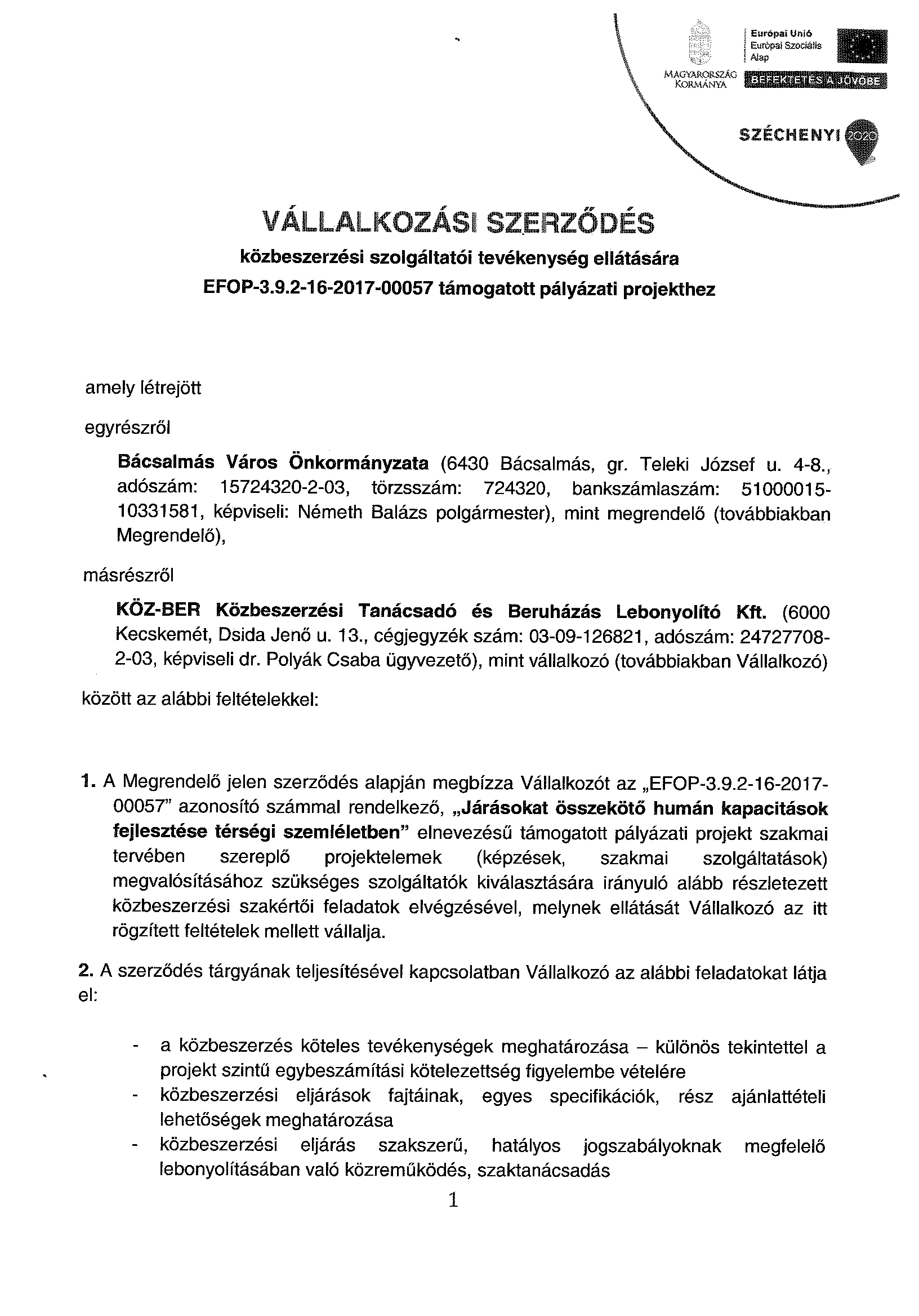 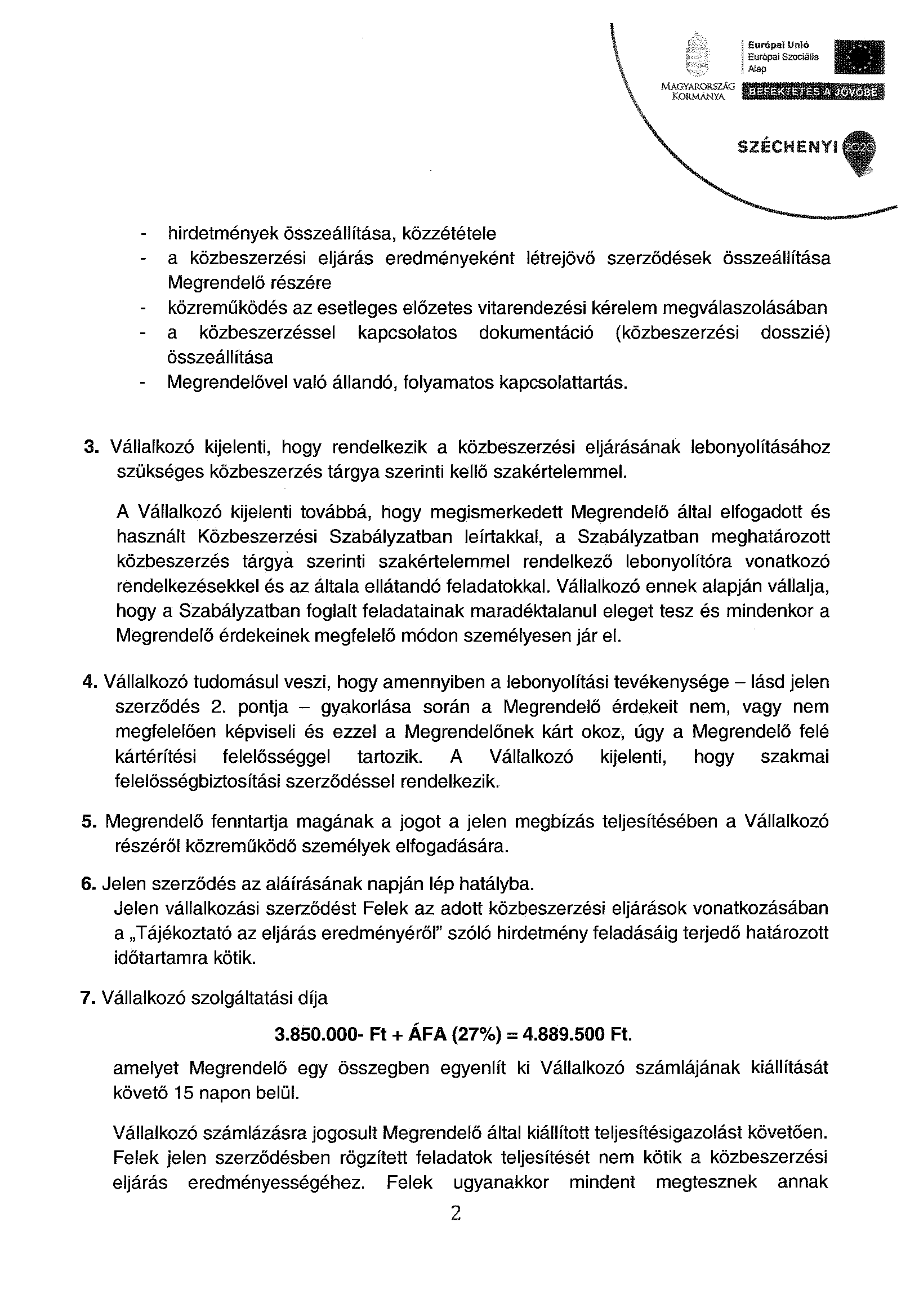 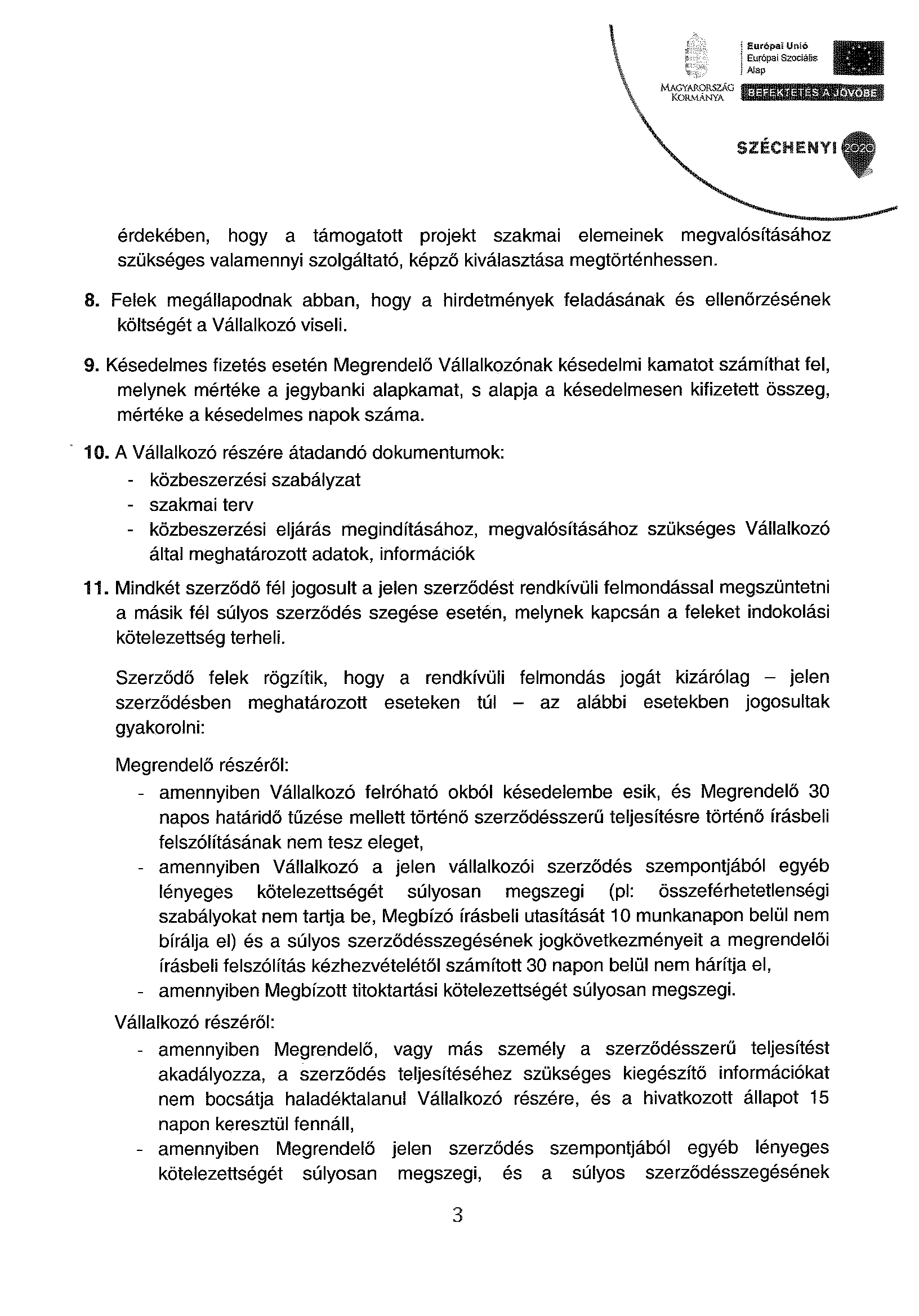 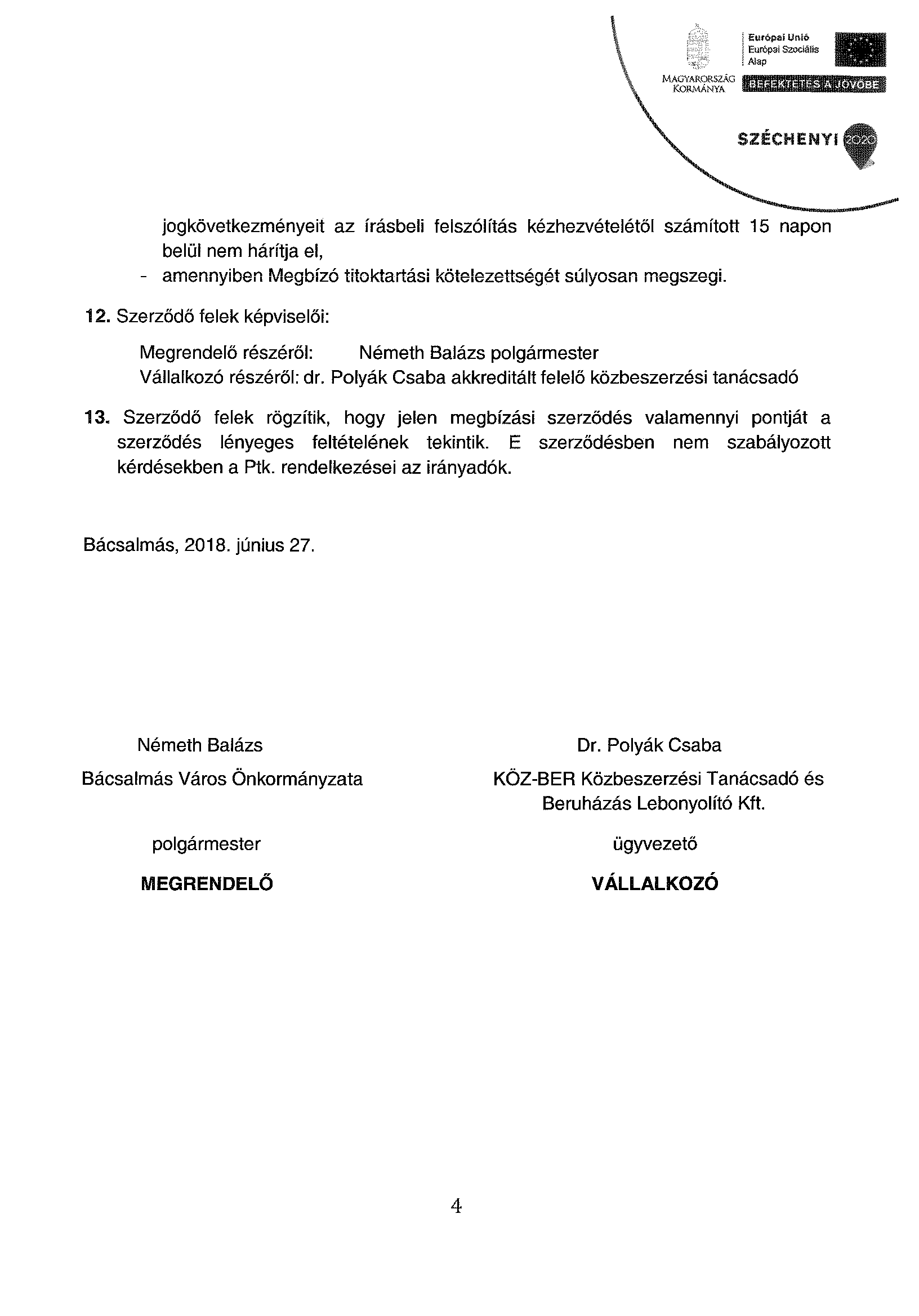 2. melléklet Bácsalmás Város Önkormányzatának Képviselő-testülete 14/2018. számú,2018. június 26-án megtartott nyílt ülésének jegyzőkönyvéhezMelléklet a 176/2018. (VI. 26.) Bácsalmás v. öh. jelölésű határozathozVállalkozási SzerződésAmely létrejött egyfelől:	Bácsalmás Város Önkormányzata	székhelye: 6430 Bácsalmás, gr. Teleki József utca 4-8	adószáma: 15724320-2-03képviselő: Németh Balázsbankszámláját vezető hitelintézet és bankszámlaszáma: Fókusz  Takarék – 51000015-10332135mint Megrendelő, másfelől: 	Pataki Csaba e.v.	székhely: 6430 Bácsalmás, Korona u. 30.	adószáma: 64589004-2-23	képviselő: -	bankszámláját vezető hitelintézet és bankszámlaszáma: 	K&H Bank 10402843-50526576-76481008	mint Szolgáltató között alulírott napon és helyen az alábbi feltételek szerint:A szerződés tárgyaMegrendelő megrendeli Vállalkozó pedig vállalja az alábbi eszközök biztosítását: Az EFOP 3.7.3-16-2017-00280 „Formális és informális alkalmak szervezése Bácsalmáson” elnevezésű pályázat keretében bútorok biztosítását az 1. sz. melléklet szerint.A szolgáltatási díjFelek megállapodnak abban, hogy a Megrendelő által ténylegesen fizetendő szolgáltatási díj az 1. számú mellékletben meghatározott egységárak alapján kerül meghatározásra. Megrendelő részéről teljesítési igazolás kiállítására jogosult: Németh Balázs polgármesterA Megrendelő feljogosított képviselője teljesítésigazolást állít ki a Vállalkozó részére.A Vállalkozó a Megrendelő teljesítési igazolás kiállítására feljogosított képviselője által kiállított teljesítési igazolás alapján jogosult a számla kiállítására. A teljesítésigazolás a számla kötelező mellékletét képezi. A számla kiegyenlítése a számla beérkezését követő 8 napon belül banki átutalás útján történik.Szerződés módosítása megszűnése és megszűntetéseA felek a jelen szerződés teljesítése során kötelesek kölcsönösen együttműködni egymással; a szerződés módosítását igénylő körülményről kötelesek haladéktalanul tájékoztatni egymást. Jelen szerződés bármilyen módosítása kizárólag közös megegyezéssel, írásban érvényes.A Megrendelő jogosult a szerződéstől a teljesítés megkezdéséig bármikor elállni, köteles azonban a Vállalkozónak az elállással kapcsolatos kárát megtéríteni.Egyéb rendelkezésekA felek kötelesek egymást haladéktalanul tájékoztatni minden olyan körülményről, amely a szolgáltatás teljesítésére kihatással lehet.A Felek rögzítik, hogy kapcsolattartó:a Megrendelő részéről:	Kiss Balázs Sándor  	Tel.:+36/30/9037455  	Email: kiss.balazs@bacsalmas.hua Vállalkozó részéről:		Pataki CsabaTel.: + 36/30/5553506Email: patakibutordiszkont@gmail.comA kapcsolattartó személyek feladata a kölcsönös, naprakész kapcsolattartás, tájékoztatás. A Felek rögzítik, hogy a kapcsolattartó személyek kizárólag a jelen szerződés teljesítésével kapcsolatban felmerülő operatív kérdésekben jogosultak eljárni, a szerződés módosítására, megszüntetésére, egyéb jognyilatkozat tételére nem jogosultak. A kapcsolattartók személyében bekövetkező esetleges változásról az érintett Fél haladéktalanul, szabályszerűen aláírt nyilatkozatban tértivevényes postai küldeményben, vagy személyes átadás-átvételben tájékoztatja a másik Felet úgy, hogy az átvétel időpontja és ténye igazolható legyen. A tájékoztatás tudomásul vételét a címzett Fél köteles haladéktalanul, írásban visszaigazolni. Ettől az időponttól kezdődően a kapcsolattartónak az újonnan bejelentett személy minősül. A kapcsolattartó személyének megváltozására vonatkozó bejelentés és annak visszaigazolása nem minősül szerződésmódosításnak.A jelen szerződésben nem, vagy nem kellő részletességgel szabályozott kérdésekben a Polgári Törvénykönyvről szóló 2013. évi V. tv. továbbiakban a Ptk. rendelkezései az irányadók. A felek kötelezettséget vállalnak továbbá, hogy a jelen megállapodásból eredő esetleges vitás kérdéseket elsősorban békés módon, tárgyalások útján próbálják meg rendezni. Ennek eredménytelensége esetén, a felek kikötik a per tárgya és értéke szerint hatáskörrel rendelkező bajai járásbíróság kizárólagos illetékességét.Jelen szerződést a felek annak elolvasását követően, mint akaratukkal mindenben megegyezőt jóváhagyólag írták alá és három (3) eredeti, egymással megegyező példányban készült, amelyből egy példány a Vállalkozót, kettő példány a Megrendelőt illeti meg.         Bácsalmás, 2018. június                                                      Bácsalmás, 2018. június	…………………………………….	……………… ……………………..
	Bácsalmás Város Önkormányzata	Pataki Csaba	Németh Balázs polgámester	egyéni vállalkozó	Megrendelő	Szolgáltatósz. melléklet3. melléklet Bácsalmás Város Önkormányzatának Képviselő-testülete 14/2018. számú,2018. június 26-án megtartott nyílt ülésének jegyzőkönyvéhez1. melléklet a 177/2018. (VI. 26.) Bácsalmás v. öh. jelölésű határozathozSZOLGÁLTATÁSI KERETSZERZŐDÉScélcsoport számára biztosítandó utazási  szolgáltatásrólAmely létrejött egyfelől:	Bácsalmás Város Önkormányzata	székhelye: 6430 Bácsalmás, gr. Teleki József utca 4-8	adószáma: 15724320-2-03képviselő: Németh Balázsbankszámláját vezető hitelintézet és bankszámlaszáma:Fókusz  Takarék – 51000015-10331787mint Megrendelő, másfelől: 	ZÉL-VA Bt.	székhely: 6455 Katymár,Szent István u. 18.	adószáma: 20519720-2-03	képviselő: Zélityné Vas Andrea		bankszámláját vezető hitelintézet és bankszámlaszáma: 	mint Szolgáltató között alulírott napon és helyen az alábbi feltételek szerint:A szerződés tárgyaMegrendelő megrendeli Szolgáltató pedig vállalja az alábbi szolgáltatások biztosítását:Az EFOP-3.3.2-16-2016-00069 kódszámú „Közművelődés eredményességét segítő járási szintű programok Bácsalmáson” elnevezésű pályázat megvalósítása során képzésekhez kapcsolódó szolgáltatás biztosítását.Szolgáltató a 2018. július 01. napjától 2020. 02.29. napjáig terjedő időszakban Megrendelő által, az EFOP-3.3.2-16-2016-00069 kódszámú pályázat keretében megvalósítandó célcsoport számára biztosítandó utazási szolgáltatást nyújt. A szolgáltatás teljesítésével érintett rendezvények megnevezését, tervezett időpontját, a részt vevők becsült létszámát, a rendezvények helyszínének meghatározását és egységárát a szerződés 1. számú melléklete tartalmazza.Szolgáltató kijelenti, hogy az 1. pontban meghatározott tevékenység folytatásához szükséges engedéllyel rendelkezik, tevékenysége során a jelen szerződés szerinti szolgáltatásra jogszabályi, szakmai előírásoknak eleget tesz, ezek megtérítése miatt teljes körű jogi felelősséggel tartozik mind hatóság, mind kártérítés tekintetében.A szolgáltatási díjFelek megállapodnak abban, hogy Megrendelő a rendezvényszolgáltatás keretében az egyes részszolgáltatásokat az 1. számú mellékletben meghatározott egységáron veheti igénybe. Felek megállapodnak abban, hogy a Megrendelő által ténylegesen fizetendő szolgáltatási díj az 1. számú mellékletben meghatározott egységárak alapján kerül meghatározásra. Megrendelő részéről teljesítési igazolás kiállítására jogosult: Németh Balázs polgármesterFelek megállapodnak abban, hogy a teljesítést követő napon megállapítják a Megrendelő által fizetendő tényleges szolgáltatási díjat. A Megrendelő feljogosított képviselője teljesítésigazolást állít ki a Szolgáltató részére.A Szolgáltató a Megrendelő teljesítési igazolás kiállítására feljogosított képviselője által kiállított teljesítési igazolás alapján jogosult a számla kiállítására. A teljesítésigazolás a számla kötelező mellékletét képezi. A számla kiegyenlítése a számla beérkezését követő 8 napon belül banki átutalás útján történik.Szerződés módosítása megszűnése és megszűntetéseA felek a jelen szerződés teljesítése során kötelesek kölcsönösen együttműködni egymással; a szerződés módosítását igénylő körülményről kötelesek haladéktalanul tájékoztatni egymást. Jelen szerződés bármilyen módosítása kizárólag közös megegyezéssel, írásban érvényes.Felek a szerződést 2018.07.01. napjától 2020.02.29. napjáig kötik.A Megrendelő jogosult a szerződéstől a teljesítés megkezdéséig bármikor elállni, köteles azonban a Szolgáltatónak az elállással kapcsolatos kárát megtéríteni.Tekintettel arra, hogy a Szerződést a Felek határozott időre kötik, a rendes felmondás lehetőségét kizárják. Egyéb rendelkezésekA felek kötelesek egymást haladéktalanul tájékoztatni minden olyan körülményről, amely a szolgáltatás teljesítésére kihatással lehet.A Felek rögzítik, hogy kapcsolattartó:a Megrendelő részéről: Horváth ErikaTel.:+36/30/7680540Email: horvath.erika@bacsalmas.hua Szolgáltató részéről: Zélityné Vas AndreaTel.:+36/309688120Email:vasandrea71@gmail.comA kapcsolattartó személyek feladata a kölcsönös, naprakész kapcsolattartás, tájékoztatás. A Felek rögzítik, hogy a kapcsolattartó személyek kizárólag a jelen szerződés teljesítésével kapcsolatban felmerülő operatív kérdésekben jogosultak eljárni, a szerződés módosítására, megszüntetésére, egyéb jognyilatkozat tételére nem jogosultak. A kapcsolattartók személyében bekövetkező esetleges változásról az érintett Fél haladéktalanul, szabályszerűen aláírt nyilatkozatban tértivevényes postai küldeményben, vagy személyes átadás-átvételben tájékoztatja a másik Felet úgy, hogy az átvétel időpontja és ténye igazolható legyen. A tájékoztatás tudomásul vételét a címzett Fél köteles haladéktalanul, írásban visszaigazolni. Ettől az időponttól kezdődően a kapcsolattartónak az újonnan bejelentett személy minősül. A kapcsolattartó személyének megváltozására vonatkozó bejelentés és annak visszaigazolása nem minősül szerződésmódosításnak.A jelen szerződésben nem, vagy nem kellő részletességgel szabályozott kérdésekben a Ptk. rendelkezései az irányadók azzal, hogy a jelen szerződés tekintetében a Ptk. vállalkozásra vonatkozó rendelkezései és a Ptk. megbízásra vonatkozó rendelkezése az irányadók.A felek kötelezettséget vállalnak továbbá, hogy a jelen megállapodásból eredő esetleges vitás kérdéseket elsősorban békés módon, tárgyalások útján próbálják meg rendezni. Ennek eredménytelensége esetén, a felek kikötik a per tárgya és értéke szerint hatáskörrel rendelkező bajai székhelyű rendes bíróság kizárólagos illetékességét.Jelen szerződést a felek annak elolvasását követően, mint akaratukkal mindenben megegyezőt jóváhagyólag írták alá és három (3) eredeti, egymással megegyező példányban készült, amelyből egy példány a Szolgáltatót kettő példány a Megrendelőt illeti meg.         Bácsalmás, 2018. június 30.                                                   Bácsalmás, 2018. június 30.1.sz.melléklet2. melléklet a 177/2018. (VI. 26.) Bácsalmás v. öh. jelölésű határozathozSZOLGÁLTATÁSI KERETSZERZŐDÉScélcsoport számára biztosítandó szakmai programelemek szolgáltatásrólAmely létrejött egyfelől:	Bácsalmás Város Önkormányzata	székhelye: 6430 Bácsalmás, gr. Teleki József utca 4-8	adószáma: 15724320-2-03képviselő: Németh Balázsbankszámláját vezető hitelintézet és bankszámlaszáma:Fókusz  Takarék – 51000015-10331787mint Megrendelő, másfelől: 	Skropkó Adrián egyéni vállalkozóó	székhely: 6449 Mélykút	adószáma: 	képviselő: Skropkó Adrián		bankszámláját vezető hitelintézet és bankszámlaszáma: 	mint Szolgáltató között alulírott napon és helyen az alábbi feltételek szerint:A szerződés tárgyaMegrendelő megrendeli Szolgáltató pedig vállalja az alábbi szolgáltatások biztosítását:Az EFOP-3.3.2-16-2016-00069 kódszámú „Közművelődés eredményességét segítő járási szintű programok Bácsalmáson” elnevezésű pályázat megvalósítása során szakmai programelemek megvalósításához kapcsolódó szolgáltatás biztosítását.Szolgáltató a 2018. július 01. napjától 2020. 02.29. napjáig terjedő időszakban Megrendelő által, az EFOP-3.3.2-16-2016-00069 kódszámú pályázat keretében megvalósítandó célcsoport számára szakmai programelemek biztosítására szolgáltatást nyújt. A szolgáltatás teljesítésével érintett rendezvények megnevezését, tervezett időpontját, a részt vevők becsült létszámát, a rendezvények helyszínének meghatározását és egységárát a szerződés 1. számú melléklete tartalmazza.Szolgáltató kijelenti, hogy az 1. pontban meghatározott tevékenység folytatásához szükséges engedéllyel rendelkezik, tevékenysége során a jelen szerződés szerinti szolgáltatásra jogszabályi, szakmai előírásoknak eleget tesz, ezek megtérítése miatt teljes körű jogi felelősséggel tartozik mind hatóság, mind kártérítés tekintetében.A szolgáltatási díjFelek megállapodnak abban, hogy Megrendelő a rendezvényszolgáltatás keretében az egyes részszolgáltatásokat az 1. számú mellékletben meghatározott egységáron veheti igénybe. Felek megállapodnak abban, hogy a Megrendelő által ténylegesen fizetendő szolgáltatási díj az 1. számú mellékletben meghatározott egységárak alapján kerül meghatározásra. Megrendelő részéről teljesítési igazolás kiállítására jogosult: Németh Balázs polgármesterFelek megállapodnak abban, hogy a teljesítést követő napon megállapítják a Megrendelő által fizetendő tényleges szolgáltatási díjat. A Megrendelő feljogosított képviselője teljesítésigazolást állít ki a Szolgáltató részére.A Szolgáltató a Megrendelő teljesítési igazolás kiállítására feljogosított képviselője által kiállított teljesítési igazolás alapján jogosult a számla kiállítására. A teljesítésigazolás a számla kötelező mellékletét képezi. A számla kiegyenlítése a számla beérkezését követő 8 napon belül banki átutalás útján történik.Szerződés módosítása megszűnése és megszűntetéseA felek a jelen szerződés teljesítése során kötelesek kölcsönösen együttműködni egymással; a szerződés módosítását igénylő körülményről kötelesek haladéktalanul tájékoztatni egymást. Jelen szerződés bármilyen módosítása kizárólag közös megegyezéssel, írásban érvényes.Felek a szerződést 2018.07.01. napjától 2020.02.29. napjáig kötik.A Megrendelő jogosult a szerződéstől a teljesítés megkezdéséig bármikor elállni, köteles azonban a Szolgáltatónak az elállással kapcsolatos kárát megtéríteni.Tekintettel arra, hogy a Szerződést a Felek határozott időre kötik, a rendes felmondás lehetőségét kizárják. Egyéb rendelkezésekA felek kötelesek egymást haladéktalanul tájékoztatni minden olyan körülményről, amely a szolgáltatás teljesítésére kihatással lehet.A Felek rögzítik, hogy kapcsolattartó:a Megrendelő részéről: Horváth ErikaTel.:+36/30/7680540Email: horvath.erika@bacsalmas.hua Szolgáltató részéről: Skropkó AdriánTel.:+36/703380053Email:A kapcsolattartó személyek feladata a kölcsönös, naprakész kapcsolattartás, tájékoztatás. A Felek rögzítik, hogy a kapcsolattartó személyek kizárólag a jelen szerződés teljesítésével kapcsolatban felmerülő operatív kérdésekben jogosultak eljárni, a szerződés módosítására, megszüntetésére, egyéb jognyilatkozat tételére nem jogosultak. A kapcsolattartók személyében bekövetkező esetleges változásról az érintett Fél haladéktalanul, szabályszerűen aláírt nyilatkozatban tértivevényes postai küldeményben, vagy személyes átadás-átvételben tájékoztatja a másik Felet úgy, hogy az átvétel időpontja és ténye igazolható legyen. A tájékoztatás tudomásul vételét a címzett Fél köteles haladéktalanul, írásban visszaigazolni. Ettől az időponttól kezdődően a kapcsolattartónak az újonnan bejelentett személy minősül. A kapcsolattartó személyének megváltozására vonatkozó bejelentés és annak visszaigazolása nem minősül szerződésmódosításnak.A jelen szerződésben nem, vagy nem kellő részletességgel szabályozott kérdésekben a Ptk. rendelkezései az irányadók azzal, hogy a jelen szerződés tekintetében a Ptk. vállalkozásra vonatkozó rendelkezései és a Ptk. megbízásra vonatkozó rendelkezése az irányadók.A felek kötelezettséget vállalnak továbbá, hogy a jelen megállapodásból eredő esetleges vitás kérdéseket elsősorban békés módon, tárgyalások útján próbálják meg rendezni. Ennek eredménytelensége esetén, a felek kikötik a per tárgya és értéke szerint hatáskörrel rendelkező bajai székhelyű rendes bíróság kizárólagos illetékességét.Jelen szerződést a felek annak elolvasását követően, mint akaratukkal mindenben megegyezőt jóváhagyólag írták alá és három (3) eredeti, egymással megegyező példányban készült, amelyből egy példány a Szolgáltatót kettő példány a Megrendelőt illeti meg.         Bácsalmás, 2018. június 30.                                                   Bácsalmás, 2018. június 30.1.sz.melléklet3. melléklet a 177/2018. (VI. 26.) Bácsalmás v. öh. jelölésű határozathozSZOLGÁLTATÁSI KERETSZERZŐDÉScélcsoport számára biztosítandó marketing, kommunikáció szolgáltatásrólAmely létrejött egyfelől:	Bácsalmás Város Önkormányzata	székhelye: 6430 Bácsalmás, gr. Teleki József utca 4-8	adószáma: 15724320-2-03képviselő: Németh Balázsbankszámláját vezető hitelintézet és bankszámlaszáma:Fókusz  Takarék -51000015-10331787mint Megrendelő, másfelől: 	Bakos Zoltán egyéni vállalkozó	székhely: 6430 Bácsalmás, Árpád v.u.63.	adószáma: 67291292-1-23	képviselő: Bakos Zoltán		bankszámláját vezető hitelintézet és bankszámlaszáma: K&H Bank 10402843-50526782-82501009	mint Szolgáltató között alulírott napon és helyen az alábbi feltételek szerint:A szerződés tárgyaMegrendelő megrendeli Szolgáltató pedig vállalja az alábbi szolgáltatások biztosítását:Az EFOP-3.3.2-16-2016-00069 kódszámú „Közművelődés eredményességét segítő járási szintű programok Bácsalmáson” elnevezésű pályázat megvalósítása során marketing, kommunikáció megvalósításához kapcsolódó szolgáltatás biztosítását.Szolgáltató a 2018. július 01. napjától 2020. 02.29. napjáig terjedő időszakban Megrendelő által, az EFOP-3.3.2-16-2016-00069 kódszámú pályázat keretében megvalósítandó marketing, kommunikáció biztosítására szolgáltatást nyújt. A szolgáltatás teljesítésével érintett rendezvények megnevezését, tervezett időpontját, a részt vevők becsült létszámát, a rendezvények helyszínének meghatározását és egységárát a szerződés 1. számú melléklete tartalmazza.Szolgáltató kijelenti, hogy az 1. pontban meghatározott tevékenység folytatásához szükséges engedéllyel rendelkezik, tevékenysége során a jelen szerződés szerinti szolgáltatásra jogszabályi, szakmai előírásoknak eleget tesz, ezek megtérítése miatt teljes körű jogi felelősséggel tartozik mind hatóság, mind kártérítés tekintetében.A szolgáltatási díjFelek megállapodnak abban, hogy Megrendelő a rendezvényszolgáltatás keretében az egyes részszolgáltatásokat az 1. számú mellékletben meghatározott egységáron veheti igénybe. Felek megállapodnak abban, hogy a Megrendelő által ténylegesen fizetendő szolgáltatási díj az 1. számú mellékletben meghatározott egységárak alapján kerül meghatározásra. Megrendelő részéről teljesítési igazolás kiállítására jogosult: Németh Balázs polgármesterFelek megállapodnak abban, hogy a teljesítést követő napon megállapítják a Megrendelő által fizetendő tényleges szolgáltatási díjat. A Megrendelő feljogosított képviselője teljesítésigazolást állít ki a Szolgáltató részére.A Szolgáltató a Megrendelő teljesítési igazolás kiállítására feljogosított képviselője által kiállított teljesítési igazolás alapján jogosult a számla kiállítására. A teljesítésigazolás a számla kötelező mellékletét képezi. A számla kiegyenlítése a számla beérkezését követő 8 napon belül banki átutalás útján történik.Szerződés módosítása megszűnése és megszűntetéseA felek a jelen szerződés teljesítése során kötelesek kölcsönösen együttműködni egymással; a szerződés módosítását igénylő körülményről kötelesek haladéktalanul tájékoztatni egymást. Jelen szerződés bármilyen módosítása kizárólag közös megegyezéssel, írásban érvényes.Felek a szerződést 2018.07.01. napjától 2020.02.29. napjáig kötik.A Megrendelő jogosult a szerződéstől a teljesítés megkezdéséig bármikor elállni, köteles azonban a Szolgáltatónak az elállással kapcsolatos kárát megtéríteni.Tekintettel arra, hogy a Szerződést a Felek határozott időre kötik, a rendes felmondás lehetőségét kizárják. Egyéb rendelkezésekA felek kötelesek egymást haladéktalanul tájékoztatni minden olyan körülményről, amely a szolgáltatás teljesítésére kihatással lehet.A Felek rögzítik, hogy kapcsolattartó:a Megrendelő részéről: Horváth ErikaTel.:+36/30/7680540Email: horvath.erika@bacsalmas.hua Szolgáltató részéről: Bakos ZoltánTel.:+36/30/8468591Email:bakosz72@gmail.comA kapcsolattartó személyek feladata a kölcsönös, naprakész kapcsolattartás, tájékoztatás. A Felek rögzítik, hogy a kapcsolattartó személyek kizárólag a jelen szerződés teljesítésével kapcsolatban felmerülő operatív kérdésekben jogosultak eljárni, a szerződés módosítására, megszüntetésére, egyéb jognyilatkozat tételére nem jogosultak. A kapcsolattartók személyében bekövetkező esetleges változásról az érintett Fél haladéktalanul, szabályszerűen aláírt nyilatkozatban tértivevényes postai küldeményben, vagy személyes átadás-átvételben tájékoztatja a másik Felet úgy, hogy az átvétel időpontja és ténye igazolható legyen. A tájékoztatás tudomásul vételét a címzett Fél köteles haladéktalanul, írásban visszaigazolni. Ettől az időponttól kezdődően a kapcsolattartónak az újonnan bejelentett személy minősül. A kapcsolattartó személyének megváltozására vonatkozó bejelentés és annak visszaigazolása nem minősül szerződésmódosításnak.A jelen szerződésben nem, vagy nem kellő részletességgel szabályozott kérdésekben a Ptk. rendelkezései az irányadók azzal, hogy a jelen szerződés tekintetében a Ptk. vállalkozásra vonatkozó rendelkezései és a Ptk. megbízásra vonatkozó rendelkezése az irányadók.A felek kötelezettséget vállalnak továbbá, hogy a jelen megállapodásból eredő esetleges vitás kérdéseket elsősorban békés módon, tárgyalások útján próbálják meg rendezni. Ennek eredménytelensége esetén, a felek kikötik a per tárgya és értéke szerint hatáskörrel rendelkező bajai székhelyű rendes bíróság kizárólagos illetékességét.Jelen szerződést a felek annak elolvasását követően, mint akaratukkal mindenben megegyezőt jóváhagyólag írták alá és három (3) eredeti, egymással megegyező példányban készült, amelyből egy példány a Szolgáltatót kettő példány a Megrendelőt illeti meg.         Bácsalmás, 2018. június 30.                                                   Bácsalmás, 2018. június 30.1.sz.melléklet4. melléklet Bácsalmás Város Önkormányzatának Képviselő-testülete 14/2018. számú,2018. június 26-án megtartott nyílt ülésének jegyzőkönyvéhezMelléklet a 179/2018. (VI. 26.) Bácsalmás v. öh. jelölésű határozathozVállalkozási SzerződésAmely létrejött egyfelől:	Bácsalmás Város Önkormányzata	székhelye: 6430 Bácsalmás, gr. Teleki József utca 4-8	adószáma: 15724320-2-03képviselő: Németh Balázsbankszámláját vezető hitelintézet és bankszámlaszáma: Fókusz  Takarék – 51000015-10009990mint Megrendelő, másfelől: 	Zámbó Ács Bt.	székhely: 6440 Jánoshalma Árpád u.1.	adószáma: 20504111-1-03	képviselő:Zámbó János		bankszámláját vezető hitelintézet és bankszámlaszáma: K&H Bank – 10402348-50526788-55741009	mint Szolgáltató között alulírott napon és helyen az alábbi feltételek szerint:A szerződés tárgyaMegrendelő megrendeli Vállalkozó pedig vállalja az alábbiak biztosítását:Az TP-1-2017/683 azonosító számú - Tanyagondnoki szolgáltatás fejlesztése elnevezésű támogatott projekt” keretében Fa szerkezetű kerti kiülő építése.A szolgáltatási díjFelek megállapodnak abban, hogy a Megrendelő által ténylegesen fizetendő szolgáltatási díj:Nettó:1.102.152,- FtÁfa:      297.581,- FtBruttó: 1.399.733,- Ft.Megrendelő részéről teljesítési igazolás kiállítására jogosult: Németh Balázs polgármesterA Megrendelő feljogosított képviselője teljesítésigazolást állít ki a Vállalkozó részére.A Vállalkozó a Megrendelő teljesítési igazolás kiállítására feljogosított képviselője által kiállított teljesítési igazolás alapján jogosult a számla kiállítására. A teljesítésigazolás a számla kötelező mellékletét képezi. A számla kiegyenlítése a számla beérkezését követő 8 napon belül banki átutalás útján történik.Szerződés módosítása megszűnése és megszűntetéseA felek a jelen szerződés teljesítése során kötelesek kölcsönösen együttműködni egymással; a szerződés módosítását igénylő körülményről kötelesek haladéktalanul tájékoztatni egymást. Jelen szerződés bármilyen módosítása kizárólag közös megegyezéssel, írásban érvényes.A Megrendelő jogosult a szerződéstől a teljesítés megkezdéséig bármikor elállni, köteles azonban a Vállalkozónak az elállással kapcsolatos kárát megtéríteni.Egyéb rendelkezésekA felek kötelesek egymást haladéktalanul tájékoztatni minden olyan körülményről, amely a szolgáltatás teljesítésére kihatással lehet.A Felek rögzítik, hogy kapcsolattartó:a Megrendelő részéről: Horváth ErikaTel.:+36/30/7680540Email: horvath.erika@bacsalmas.hua Vállalkozó részéről: Zámbó JánosTel.: + Email: A kapcsolattartó személyek feladata a kölcsönös, naprakész kapcsolattartás, tájékoztatás. A Felek rögzítik, hogy a kapcsolattartó személyek kizárólag a jelen szerződés teljesítésével kapcsolatban felmerülő operatív kérdésekben jogosultak eljárni, a szerződés módosítására, megszüntetésére, egyéb jognyilatkozat tételére nem jogosultak. A kapcsolattartók személyében bekövetkező esetleges változásról az érintett Fél haladéktalanul, szabályszerűen aláírt nyilatkozatban tértivevényes postai küldeményben, vagy személyes átadás-átvételben tájékoztatja a másik Felet úgy, hogy az átvétel időpontja és ténye igazolható legyen. A tájékoztatás tudomásul vételét a címzett Fél köteles haladéktalanul, írásban visszaigazolni. Ettől az időponttól kezdődően a kapcsolattartónak az újonnan bejelentett személy minősül. A kapcsolattartó személyének megváltozására vonatkozó bejelentés és annak visszaigazolása nem minősül szerződésmódosításnak.A jelen szerződésben nem, vagy nem kellő részletességgel szabályozott kérdésekben a Polgári Törvénykönyvről szóló 2013. évi V. tv. továbbiakban a Ptk. rendelkezései az irányadók. A felek kötelezettséget vállalnak továbbá, hogy a jelen megállapodásból eredő esetleges vitás kérdéseket elsősorban békés módon, tárgyalások útján próbálják meg rendezni. Ennek eredménytelensége esetén, a felek kikötik a per tárgya és értéke szerint hatáskörrel rendelkező bajai járásbíróság kizárólagos illetékességét.Jelen szerződést a felek annak elolvasását követően, mint akaratukkal mindenben megegyezőt jóváhagyólag írták alá és három (3) eredeti, egymással megegyező példányban készült, amelyből egy példány a Vállalkozót, kettő példány a Megrendelőt illeti meg.         Bácsalmás, 2018.június                                                  	Bácsalmás, 2018. június A képviselő-testület a 2018. június 26-i zárt ülésén az alábbi határozatokat hozta meg:180/2018. (VI. 26.) Bácsalmás v. öh.Városi kitüntető címek és díjak adományozása 	Határozat1.	Bácsalmás Város Önkormányzatának Képviselő-testülete (a továbbiakban: Képviselő-testület) 2018. augusztus 20-án az alábbi személyeket részesíti kitüntető címben illetve díjban:2.	A Képviselő-testület a)	dr. Gyöngyösi Ilonát Bács-Kiskun Megye Egészségügyéért Díjra,b)	Nasz Jánosnét Bács-Kiskun Megye Ifjúságának Neveléséért Díjraterjeszti fel és megbízza Németh Balázs polgármestert, hogy az ezzel kapcsolatos feladatokat lássa el.Határidő: azonnalFelelős: Németh Balázs polgármesterOperatív felelős: Prikidánovics Antal szociális és hatósági osztályvezetőA határozatról értesül:- kivonattal:	1. Németh Balázs polgármester		2. Patocskai Ibolya jegyző		3. Horváth István Attila PBÜ osztályvezető		4. Prikidánovics Antal szociális és hatósági osztályvezető181/2018. (VI. 26.) Bácsalmás v. öh.P. Antal letelepedési támogatás iránti kérelmének elbírálása 	HatározatBácsalmás Város Önkormányzatának Képviselő-testülete úgy határoz, hogy nem hoz döntést P. Antal letelepedési támogatási iránti kérelméről. Egyúttal felkéri Patocskai Ibolya jegyzőt, hogy a következő képviselő-testületi ülésre készítse elő a letelepedés anyagi támogatásáról szóló 23/2016. (IX. 30.) önkormányzati rendelet módosítását, annak érdekében, hogy a nyugdíjasok is részesíthetők legyenek a támogatásban.Határidő: azonnalFelelős: Németh Balázs polgármesterOperatív felelős: Dervalics Roland városüzemeltetési ügyintézőA határozatról értesül: - kivonattal:	1.  Németh Balázs polgármester		2. Patocskai Ibolya jegyző		3. Horváth István Attila PBÜ osztályvezető		4. Dervalics Roland városüzemeltetési ügyintéző - levélben: kérelmező182/2018. (VI. 26.) Bácsalmás v. öh.B. József letelepedési támogatás iránti kérelmének elbírálása 	Határozat1.	Bácsalmás Város Önkormányzatának Képviselő-testülete (a továbbiakban: Képviselő-testület) a letelepedés anyagi támogatásáról szóló 23/2016. (IX. 30.) önkormányzati rendelet 2. § (1) bekezdésében meghatározott 400.000.- Ft egyszeri, vissza nem térítendő önkormányzati támogatásban részesíti B. József ……………….. szám alatti lakost.2.	A Képviselő-testület felhatalmazza Németh Balázs polgármestert a támogatási megállapodás aláírására és a támogatás kifizetésére. Határidő: azonnalFelelős: Németh Balázs polgármesterOperatív felelős: Dervalics Roland városüzemeltetési ügyintézőA határozatról értesül: - kivonattal:	1.  Németh Balázs polgármester		2. Patocskai Ibolya jegyző		3. Horváth István Attila PBÜ osztályvezető		4. Dervalics Roland városüzemeltetési ügyintéző - levélben: kérelmező183/2018. (VI. 26.) Bácsalmás v. öh.Sz. Ágota letelepedési támogatás iránti kérelmének elbírálása 	Határozat1.	Bácsalmás Város Önkormányzatának Képviselő-testülete (a továbbiakban: Képviselő-testület) a letelepedés anyagi támogatásáról szóló 23/2016. (IX. 30.) önkormányzati rendelet 2. § (1) bekezdésében meghatározott 400.000.- Ft egyszeri, vissza nem térítendő önkormányzati támogatásban részesíti Sz. Ágota ……………….. szám alatti lakost.2.	A Képviselő-testület felhatalmazza Németh Balázs polgármestert a támogatási megállapodás aláírására és a támogatás kifizetésére. Határidő: azonnalFelelős: Németh Balázs polgármesterOperatív felelős: Dervalics Roland városüzemeltetési ügyintézőA határozatról értesül: - kivonattal:	1.  Németh Balázs polgármester		2. Patocskai Ibolya jegyző		3. Horváth István Attila PBÜ osztályvezető		4. Dervalics Roland városüzemeltetési ügyintéző - levélben: kérelmező184/2018. (VI. 26.) Bácsalmás v. öh.B.Gábor letelepedési támogatás iránti kérelmének elbírálása 	Határozat1.	Bácsalmás Város Önkormányzatának Képviselő-testülete úgy határoz, hogy a 23/2016.(IX.30.) önkormányzati rendelet 2. § (1) bekezdésében meghatározott 400.000.-Ft egyszeri, vissza nem térítendő önkormányzati támogatásban részesíti B. Gábor ………………………... sz. alatti lakost.  A támogatási összeg kifizetésére csak akkor kerülhet sor, ha a vételár törlesztése az 1.400.000 Ft-ot elérte. E tényről az eladó nyilatkozata szükséges.2.	A Képviselő-testület felhatalmazza Németh Balázs polgármestert a támogatási megállapodás aláírására és a támogatás kifizetésére. Határidő: azonnalFelelős: Németh Balázs polgármesterOperatív felelős: Dervalics Roland városüzemeltetési ügyintézőA határozatról értesül: - kivonattal:	1.  Németh Balázs polgármester		2. Patocskai Ibolya jegyző		3. Horváth István Attila PBÜ osztályvezető		4. Dervalics Roland városüzemeltetési ügyintéző - levélben: kérelmezőTermék megnevezéseMűszaki leírásdbNettó egységár (Ft)Áfa összesen (Ft)Bruttó vételár összesen (Ft)Rozsdamentes tároló asztal180*60*85 cm Elől nyitott, középen polccal, teteje hátul peremezett, állítható lábakkal3147 244119 268561 000Babzsák párna (kül-beltér)140*180 cm, víztaszító anyag1030 63082 700389 000Babzsák fotel (kül-beltér)80*130 cm, víz-UV álló1027 48074 200349 0008-14 személyes étkező asztal200*100 cm (2*50 cm-re bővíthető), fa szerkezet562 20583 975395 000Favázas székTeljes fa szerkezet, masszív5612 599190 456896 000                                                                                                                   Összesen: bruttó 2 590 000                                                                                                                   Összesen: bruttó 2 590 000                                                                                                                   Összesen: bruttó 2 590 000                                                                                                                   Összesen: bruttó 2 590 000                                                                                                                   Összesen: bruttó 2 590 000                                                                                                                   Összesen: bruttó 2 590 000Bácsalmás Város ÖnkormányzataZÉL-VA Bt..képviselő                       képviselőSzolgáltatóMegrendelőA rendezvény típusa:A rendezvény helyszíne:A rendezvény időpontja/alkalmak számaAjánlati ár:Természetismereti szakkör alsó tagozatosok számáraBácsalmásProjekt ideje alatt kétszer 9 hónapos intervallumban alsó tagozatosok részére szakkör megvalósításhoz foglalkozás vezető biztosítása, csoportonként havonta 2 alkalommal, összesen 2*9*2 alkalom, 2*45 percben, vagyis összesen 72 foglalkozási órában -nettó 2.000 Ft/óra - 144.000 Ft + ÁFA.bruttó: 182.880,- FtTermészetismereti szakkör felső tagozatosok számáraBácsalmásProjekt ideje alatt kétszer 9 hónapos intervallumban alsó tagozatosok részére szakkör megvalósításhoz foglalkozás vezető biztosítása, csoportonként havonta 2 alkalommal, összesen 2*9*2 alkalom, 2*45 percben, vagyis összesen 72 foglalkozási órában -nettó 2.000 Ft/óra - 144.000 Ft + ÁFA.bruttó: 182.880,- FtAz emberi szervezet működésénekinteraktív tanulása szakkörBácsalmásProjekt ideje alatt kétszer 9 hónapos intervallum terjedelmű emberi szervezet működését megismertető heti rendszerességi szakkör megvalósításához foglalkozás vezető biztosítása, havonta 4 alkalommal 1 * 60 percben, összesen 2turnus * 9hó * 4alkalom * 1óra, vagyis összesen 72 foglalkozási óranettó 2.000 Ft- 144.000 Ft + ÁFA.bruttó:182.880,- Ft.Fotográfia és a digitális világszakkörBácsalmás, Projekt ideje alatt kétszer 9 hónapos intervallum terjedelmű fotográfia szakkör megvalósításához foglalkozásvezető biztosítása, havonta 2 alkalommal 3 * 45 percben, összesen 2turnus * 9hó * 2alkalom * 3óra, vagyis összesen 108 foglalkozási óra -nettó 2.000 Ft/óra- 216.000 Ft + ÁFA.bruttó: 274.320,- FtJátékos tudomány témanapBácsalmás,Az 5 napos témahét szakmai részét képező témafoglalkozások vezetésére (interaktív előadásokat feldolgozó interaktív játékos foglalkozások a tudomány számos területéről) 5 napon keresztül. 3 fő foglalkozásvezető biztosítása, 8 turnushoz turnusonként 4 órában, összesen 8 turnus * 4 óra /turnus * 3 fő = 96 óranettó 2.000 Ft/óra - 96 óra * 2.000 Ft/óra = 192.000 Ft + ÁFA. bruttó: 243.840,- Ft.Rajz- és festőkörfelső tagozatosok és gimnazisták számáraBácsalmásProjekt ideje alatt kétszer 9 hónapos intervallum terjedelmű havi rendszerességi rajz- és festőkör megvalósításához foglalkozásvezető biztosítása, havonta 1 alkalommal 2 * 60 percben, összesen 2turnus * 9hó * 1alkalom * 2óra, vagyis összesen 36 foglalkozási óra -nettó 2.000 Ft/óra- 72.000 Ft + ÁFA.bruttó: 91.440,- Ft.Népek kultúrája témanapBácsalmásAz 5 napos témahét egyes interaktív szakmai elemeinek megvalósításához 5 napon keresztül 3 fő foglalkozásvezető biztosítása, 8 turnushoz turnusonként 4 órában, összesen 8 turnus * 4 óra /turnus * 3 fő = 96 óra -nettó 2.000 Ft/óra - 96 óra * 2.000 Ft/óra = 192.000 Ft + ÁFA.bruttó: 243.840,- Ft."Testünk a csoda" témanapBácsalmásAz 5 napos témahét egyes interaktív szakmai elemeinek megvalósításához 5 napon keresztül 4 fő foglalkozásvezető biztosítása, 8 turnushoz turnusonként 4 órában, összesen 8 turnus * 4 óra /turnus * 4 fő = 128 óra -nettó 2.000 Ft/óra - 128 óra * 2.000 Ft/óra = 256.000 Ft + ÁFA.bruttó: 325.120,- Ft.Digitális világ témanapBácsalmásAz 5 napos témahét szakmai részét képező témafoglalkozások vezetésére (reklámok hatásait elemző interaktív foglalkozások, drámafoglalkozások) 5 napon keresztül. 3 fő foglalkozásvezető biztosítása, 8 turnushoz turnusonként 4 órában, összesen 8 turnus * 4 óra /turnus * 3 fő = 96 óranettó 2.000 Ft/óra - 96 óra * 2.000 Ft/óra = 192.000 Ft + ÁFA.bruttó: 243.840,- Ft.Rajz- és festőköralsó tagozatosok számáraBácsalmásProjekt ideje alatt kétszer 9 hónapos intervallum terjedelmű havi rendszerességi rajz- és festőkör megvalósításához foglalkozásvezető biztosítása, havonta 1 alkalommal 2 * 60 percben, összesen 2turnus * 9hó * 1alkalom * 2óra, vagyis összesen 36 foglalkozási óra -nettó 2.000 Ft/óra szolgáltatási díjjal számolva - 72.000 Ft + ÁFA. bruttó: 91.440,- Ft.Összesen:bruttó:2.062.000,- Ft.Bácsalmás Város ÖnkormányzataSkropkó Adriánképviselő                       képviselőSzolgáltatóMegrendelőA rendezvény típusa:A rendezvény helyszíne:A rendezvény időpontja/alkalmak számaAjánlati ár:Színjátszó körBácsalmásProjekt ideje alatt 16 hónapos intervallum terjedelemben megvalósuló színjátszó kör 32 alkalom32 alkalom * 10.000 Ft/alkalom - 320.000 Ft + ÁFA.bruttó: 406.400,- Ft.Honismereti táborBácsalmás, SzegedSzegedi Móra Ferenc Múzeum múzeumpedagógiai foglalkozására szakmai kirándulás megtervezése (egyeztetések, megrendelések) illetve megvalósításához (utaztatás, belépőjegy biztosítása, étkeztetés).  25 főből álló tábor és a foglalkozásvezetők részére.2 alkalom * 27 fő/alkalom * 5.000 Ft = 270.000 Ft + ÁFA.bruttó: 342.900,- FtJátékos tudomány témanapBácsalmásAz 5 napos témahét szakmai részét képező előadások  megszervezése egyeztetés alapján.700.000 Ft + ÁFA.bruttó: 889.000,- Ft."Testünk a csoda" témanapBácsalmás, Az 5 napos témahét szakmai részét képező interaktív kiállítás, színházi nevelési előadásának biztosítás a 1 alkalommal, továbbá 1 alkalommal könyvbemutató megszervezése és lebonyolítása, valamint egyéb témahét szakmai programjához illeszkedő előadók biztosítása.600.000 Ft + ÁFAbruttó: 762.000,- FtDigitális világ témanapBácsalmás,Az 5 napos témahét szakmai részét képező előadások megszervezése500.000 Ft + ÁFAbruttó: 635.000,- Ft.Népek kultúrája témanapBácsalmásAz 5 napos témahét szakmai részét képező előadások megszervezése.575.000 Ft + ÁFAbruttó:730.250,- Ft.Összesen:bruttó:3.765.550,- Ft.Bácsalmás Város ÖnkormányzataBakos Zoltánképviselő                       képviselőSzolgáltatóMegrendelőA rendezvény típusa:A rendezvény helyszíne:A rendezvény időpontja/alkalmak számaAjánlati ár:Területi Mesemondó versenyalsó tagozatosok számáraBácsalmásA projekt során 2 alkalommal 5 iskolából 4-4 alsó tagozatos tanuló részvételével megrendezésre kerülő mesemondó versenyen rendezvényszervezési és ellátási költségek 35 fő részére1.5000,- Ft*2 alkalom * 35 fő = 105.000 Ft + ÁFA.bruttó: 133.350,- Ft.Történelmi-, művelődéstörténeti vetélkedőBácsalmás, A projekt során 2 alkalommal 6 iskolából 5-5 tanuló részvételével megrendezésre kerülő történelmi- és művelődéstörténeti vetélkedő rendezvényszervezési és ellátási költségek 35 fő részére1.5000,- Ft*2 alkalom * 35 fő = 105.000 Ft + ÁFA.bruttó: 133.350,- Ft.Területi Mesemondó versenyfelső tagozatosok számáraBácsalmásA projekt során 2 alkalommal 5 iskolából 4-4 felső tagozatos tanuló részvételével megrendezésre kerülő mesemondó versenyen rendezvényszervezési és ellátási költségek 35 fő részére1.5000,- Ft*2 alkalom * 35 fő = 105.000 Ft + ÁFA.bruttó: 133.350,- Ft.Helytörténeti vetélkedőBácsalmás, A projekt során 2 alkalommal a bácsalmási iskolák felső tagozatos diákjainak részvételével megrendezésre kerülő mesevetélkedő rendezvényszervezési és ellátási költségek 35 fő részére.1.5000,- Ft*2 alkalom * 35 fő = 105.000 Ft + ÁFA.bruttó: 133.350,- Ft.MesevetélkedőBácsalmás,A projekt során 2 alkalommal a bácsalmási iskolák alsó tagozatos diákjainak részvételével megrendezésre kerülő mesevetélkedő rendezvényszervezési és ellátási költségek 35 fő részére1.5000,- Ft*2 alkalom * 35 fő = 105.000 Ft + ÁFA.bruttó: 133.350,- Ft.Területi versmondó verseny alsó tagozatosok számáraBácsalmásA projekt során 2 alkalommal 5 iskolából 4-4 alsó tagozatos tanuló részvételével megrendezésre kerülő versmondó versenyen rendezvényszervezési és ellátási költségek 35 fő részére1.5000,- Ft*2 alkalom * 35 fő = 105.000 Ft + ÁFA.bruttó: 133.350,- Ft.Területi versmondó verseny felső tagozatosok számáraBácsalmásA projekt során 2 alkalommal 5 iskolából 4-4 felső tagozatos tanuló részvételével megrendezésre kerülő versmondó versenyen rendezvényszervezési és ellátási költségek 35 fő részére1.5000,- Ft*2 alkalom * 35 fő = 105.000 Ft + ÁFA.bruttó: 133.350,- Ft.                   képviselő                       képviselő                 Vállalkozó                    MegrendelőKitüntető cím, díj megnevezéseNév1.Bácsalmás Város Közszolgálatáért Díj”Barta Tiborné Gáll Ágnes2.Bácsalmás Város Ifjúságának Neveléséért DíjDoboziné Lucz Zsuzsanna 3.Bácsalmás Város Közéletéért DíjCsémy László4.Bácsalmás Város Nemzetiségeiért DíjMondovicsné Juhász Rózsa5.Bácsalmás Város Egészségügyéért DíjVelez Zoltánné6.Bácsalmás Város Szociális Ellátásáért DíjSzűcs Istvánné7.Bácsalmás Város Kultúrájáért DíjNémeth Miklósné